Western Australia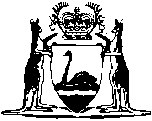 Firearms Act 1973Firearms Regulations 1974Western AustraliaFirearms Regulations 1974Contents1.	Citation	12.	Terms used	12AA.	Prescribed things that are not firearms (Act s. 4)	22AB.	Prescribed prohibited firearm accessories (Act s. 4)	22A.	Prescribed paintball guns and paintball pellets (Act s. 4, 8(1), 11A(2) and 19AA(2))	32B.	Prescribed amount of money (Act s. 19(1ab))	32C.	Prescribed manner of unlawful modification of major firearm part (Act s. 23(5)(da))	42D.	Prescribed corresponding firearms prohibition orders (Act s. 29O(1))	43.	Forms (Sch. 1)	43A.	Applying for licence or permit	53B.	Licences and permits, issue and renewal of	64.	Notices of renewal for licences and permits	64A.	Ammunition excluded from ammunition collector’s licence	76.	Licences and permits — restrictions, limitations and conditions	76A.	Categories of firearms (Sch. 3)	86B.	Kinds of firearms for penalties (Act s. 19(1))	96C.	Terms used	96D.	Information about close associates of applicant for issue or renewal of dealer’s licence	106E.	Dealer’s licences — restrictions on issue	106F.	Condition on dealer’s licence — persons not to be involved in firearms dealing business	116G.	Condition on dealer’s licence — information about close associates to be provided	127.	Applications for licences and permits	137A.	Extract of licence	147B.	Identity check	158.	Issue of duplicate licences and permits	169.	Notification of certain events by licence and permit holders	1610.	Guided hunting tours	1711.	Safe custody (Act s. 33(3))	1711A.	Storage security requirements (Sch. 4)	1911C.	Declaration as to storage facilities	2012.	Disposal	2013.	Revocation of licence	2015.	Shooting galleries	2116.	Reloaded ammunition	2217.	Records of ammunition sales (Act s. 30(3))	2318.	Records of firearms dealings (Act s. 31(2))	2419.	Manufacturer’s licence holders	2519A.	Records for ammunition collector’s licence	2620.	Limits on premises identified in certain licences	2621.	Register (Act s. 31(1))	2722.	Search warrants (Act s. 26)	2822A.	Entry without warrant (Act s. 24(2a) and (7)(b))	2923.	Offences	2924.	Safety standards and tests (Act s. 18(5))	3025A.	Firearm serviceability certificates	3225.	Members of Police Force permitted to perform certain Commissioner’s functions	3326.	Prohibited firearms and ammunition	3526B.	Certain licences, permits and approvals not to be issued, granted or given	3827.	Infringement notices (Act s. 19A)	39Schedule 1 — Forms9.	Firearm licence	4210.	Firearm collector’s licence	4411.	Corporate licence	4612.	Dealer’s licence	4813.	Repairer’s licence	5014.	Manufacturer’s licence	5315.	Shooting gallery licence	5616.	Ammunition collector’s licence	5717.	Permit (Act s. 17)	5818.	Interstate group permit (Act s. 17A)	6022.	Storage statement (r. 11C)	6223.	Infringement notice (Act s. 19A)	6424.	Infringement notice withdrawal (Act s. 19A)	6525.	Application for search warrant (Act s. 26(1))	6626.	Application for search warrant (Act s. 26(2))	6827.	Search warrant (Act s. 26(1))	6928.	Search warrant (Act s. 26(2))	70Schedule 1A — FeesSchedule 2 — Descriptions of firearms for regulation 25Schedule 3 — Categories of firearmsDivision 1 — Category A1.	Category A firearms	76Division 2 — Category B2.	Category B firearms	773.	Genuine need test for category B	77Division 3 — Category C4.	Category C firearms	785.	Genuine need test for category C	786.	Restrictions for category C	79Division 4 — Category D7.	Category D firearms	808.	Genuine need test for category D	81Division 5 — Category E9.	Category E firearms	81Division 6 — Category H10.	Category H firearms	8211.	Genuine need test for category H	8212.	Restrictions for category H	83Schedule 4 — Specifications for storage cabinets or containers1.	Construction	872.	Doors	873.	Hinging mechanisms	884.	Locks and locking points	885.	Anchoring	89Notes	Compilation table	90	Uncommenced provisions table	97	Other notes	97Defined termsFirearms Act 1973Firearms Regulations 19741.	Citation 		These regulations may be cited as the Firearms Regulations 1974, and shall come into operation on the day on which the Firearms Act 1973 comes into operation.2.	Terms used	(1)	In these regulations, unless the contrary intention appears — 	Act means the Firearms Act 1973;	calibre has a meaning affected by subregulation (2);	category means a category referred to in regulation 6A;	current firearm serviceability certificate means a firearm serviceability certificate provided under regulation 25A(2) that is current;	fee means the applicable fee in Schedule 1A;	firearm item means any of the following — 	(a)	a firearm;	(b)	a major firearm part;	(c)	a prohibited firearm accessory;	(d)	ammunition;	firearms safety test means an approved written test about the Firearms Act 1973 and firearm safety;	Form, if followed by a number, means the form of that number in Schedule 1, completed in accordance with these regulations.	(2)	A reference in these regulations to a specific calibre is a reference to the calibre in inches, unless the contrary intention appears.	[Regulation 2 inserted: Gazette 6 Dec 1996 p. 6795; amended: Gazette 16 Nov 2007 p. 5725-6; 6 Nov 2009 p. 4417-18; 31 Aug 2010 p. 4184; SL 2022/190 r. 4.]2AA.	Prescribed things that are not firearms (Act s. 4)		For the purposes of paragraph (b)(viii) of the definition of firearm in section 4 of the Act, the following are prescribed — 	(a)	a device made to throw a net for the purpose of catching animals, unless operation of the device requires the discharge of blank ammunition;	(b)	a medical device for human or animal therapeutic diagnosis or treatment, including — 	(i)	a surgical staple gun; or	(ii)	an insulin pump or other battery-powered device for transfer of injectables; or	(iii)	any other medical device that is spring-loaded, is battery-powered or uses compressed gas.	[Regulation 2AA inserted: SL 2022/190 r. 5.] 2AB.	Prescribed prohibited firearm accessories (Act s. 4)		For the purposes of paragraph (e) of the definition of prohibited firearm accessory in section 4 of the Act, the following are prescribed — 	(a)	a device made to be fitted to the barrel of a firearm so as to catch, trap and dispose of firearm cleaning solvent;	(b)	a device made to be fitted in the chamber of a firearm to allow the firearm to discharge a different cartridge than the type it was designed to discharge;	(c)	a device made to be fitted to a magazine so as to limit its capacity.	[Regulation 2AB inserted: SL 2022/190 r. 5.]2A.	Prescribed paintball guns and paintball pellets (Act s. 4, 8(1), 11A(2) and 19AA(2))	(1)	For the purposes of the definition of paintball in section 4 of the Act, and sections 8(1)(ma), 11A(2)(da) and 19AA(2) of the Act, a prescribed paintball gun is a paintball gun —	(a)	with a calibre of not less than 0.4 and not more than 0.68; and	(b)	that fires a paintball at a velocity of not more than 91.44 metres per second; and	(c)	that is a single shot pump action or semi-automatic,		except one that has the appearance of a handgun or any firearm listed in the Table to regulation 26.	(2)	For the purposes of the definition of paintball in section 4 of the Act, and section 8(1)(ma) of the Act, prescribed paintball pellets are gelatine capsules that —	(a)	have a diameter of not less than 10 mm and not more than 17.27 mm; and	(b)	are filled with a water-soluble marking dye of any colour except red or brown.	[Regulation 2A inserted: Gazette 24 Dec 2004 p. 6267-8; amended: SL 2022/40 r. 4; SL 2022/190 r. 6.] 2B.	Prescribed amount of money (Act s. 19(1ab))		For the purposes of section 19(1ab)(a)(ii) of the Act, the prescribed amount of money is $3 000.	[Regulation 2B inserted: Gazette 24 Dec 2004 p. 6268; amended: SL 2022/190 r. 7.] 2C.	Prescribed manner of unlawful modification of major firearm part (Act s. 23(5)(da))		For the purposes of section 23(5)(da) of the Act, the following are prescribed — 	(a)	modifying an assembled trigger mechanism of a firearm from semi-automatic to fully automatic;	(b)	shortening the barrel or stock of a firearm.	[Regulation 2C inserted: SL 2022/190 r. 8.] 2D.	Prescribed corresponding firearms prohibition orders (Act s. 29O(1))		For the purposes of the definition of corresponding firearms prohibition order in section 29O(1) of the Act, the following are prescribed — 	(a)	a firearms prohibition order as defined in the Firearms Act 1996 (New South Wales) section 4(1);	(b)	a firearm prohibition order as defined in the Firearms Act 1997 (Northern Territory) section 49B;	(c)	a firearms prohibition order as defined in the Firearms Act 2015 (South Australia) section 4(1);	(d)	a firearms prohibition order as defined in the Firearms Act 1996 (Tasmania) section 3;	(e)	a firearm prohibition order as defined in the Firearms Act 1996 (Victoria) section 112A.	[Regulation 2D inserted: SL 2022/190 r. 8.] 3.	Forms (Sch. 1)		The forms prescribed for the purposes of the Firearms Act 1973 and these regulations are set out in Schedule 1.	[Regulation 3 amended: Gazette 6 Dec 1996 p. 6795; 16 Nov 2007 p. 5726.] 3A.	Applying for licence or permit	(1)	To apply for a licence or the renewal of a licence under the Act, a person must —	(a)	submit an application in an approved form in accordance with regulation 7; and 	(b)	pay the fee for that licence or renewal; and	(c)	if under regulation 7A(1b) or (1c) the person is to be taken to have applied for the issue of an extract of licence, pay the fee for the issue of that extract of licence.	(2A)	The Commissioner may refund part or all of a fee paid under subregulation (1)(b) if the application is unsuccessful.	(2)	To apply for a permit or the renewal of a permit under section 17 of the Act, a person must —	(a)	submit an application in the approved form in accordance with regulation 7; and	(b)	if the permit is granted, pay the fee.	(3)	The Commissioner may waive the fee payable under subregulation (2) if satisfied it is in the public interest to do so.	(4)	To apply for a permit under section 17A of the Act, the applicant must submit an application in the approved form in accordance with regulation 7.	(5)	To apply for a permit under the Act, other than under section 17 or 17A of the Act, a person must submit a written application in accordance with regulation 7.	[Regulation 3A inserted: Gazette 16 Nov 2007 p. 5726-7; amended: Gazette 6 Nov 2009 p. 4418; SL 2022/190 r. 9.][3BA.	Deleted: SL 2022/190 r. 10.]3B.	Licences and permits, issue and renewal of	(1)	The prescribed form of a licence or permit issued under the Act is the applicable form in Schedule 1.	(2)	If — 	(a)	a person holds a firearm licence, a firearm collector’s licence or a corporate licence; and	(b)	applies for the same licence but for an additional firearm; and	(c)	a licence is issued for the additional firearm,		the licence for the additional firearm forms part of the original licence and expires on the same date as the original licence.	(3)	A licence is not renewable as of right.	(4)	The Commissioner may treat an application for the renewal of a licence as an application for the grant of a licence and, in particular, may require the applicant to produce a current firearm serviceability certificate for the firearm.	(5)	The fee prescribed for the renewal of a licence is subject to apportionment under section 18(4) of the Act as if it were payable for the issue of the licence.	[Regulation 3B inserted: Gazette 16 Nov 2007 p. 5727; amended: Gazette 6 Nov 2009 p. 4418.]4.	Notices of renewal for licences and permits	(1)	The Commissioner may, within 28 days of the expiry of a permit or licence granted under section 17 or 18(6) of the Act, send a notice to the holder of the licence or permit inviting the holder to renew it by paying the fee for that renewal at an approved place.	(2)	If the holder pays the fee in accordance with the notice — 	(a)	the holder is to be taken to have applied for the renewal under regulation 3A; and	(b)	the licence or permit is taken to have been renewed.	[Regulation 4 inserted: Gazette 16 Nov 2007 p. 5728; amended: Gazette 23 Apr 2010 p. 1524; SL 2022/190 r. 11 and  34.]4A.	Ammunition excluded from ammunition collector’s licence		An ammunition collector’s licence does not apply to ammunition specified in the Table to regulation 26.	[Regulation 4A inserted: Gazette 6 Dec 1996 p. 6797.] [5.	Deleted: Gazette 16 Nov 2007 p. 5728.]6.	Licences and permits — restrictions, limitations and conditions 	[(1)	deleted]	(2)	Where a notation of the kind set out in column 1 of the Table is endorsed on a licence or permit, that licence or permit is subject to the restriction, limitation or condition specified in relation thereto in the 2nd column of that Table.Table	(3)	Where the term “approved” is used in relation to any notation or to any activity, use or other thing it is taken to be a reference to an approval in writing and communicated to the applicant, or, where the terms of the approval are varied subsequent to the issue or grant of the licence, permit or approval, to those terms as so varied in writing.	(4)	Where a restriction, limitation or condition is imposed on the grant or renewal of a licence, permit or approval and no notation is endorsed the provisions of the restriction, limitation or condition must be specified either on that licence, permit or approval or in a separate document specified on that licence, permit or approval.	[Regulation 6 amended: Gazette 6 Dec 1996 p. 6797;  2022/190 r. 12 and 33.] 6A.	Categories of firearms (Sch. 3)	(1)	For the purposes of these regulations a firearm is of the category indicated in Schedule 3.	(2)	If Schedule 3 specifies a genuine need test for a particular category of firearms — 	(a)	an approval or permit cannot be granted and a licence cannot be issued to a person unless the Commissioner is satisfied that the person has a genuine need to acquire or possess a firearm of that category; and	(b)	a person cannot be considered to have a genuine need to acquire or possess a firearm of that category unless the test specified in Schedule 3 is satisfied.	(3)	The genuine need test specified in Schedule 3 for a category D firearm prevents an approval or permit from being granted, or a licence from being issued, for the purposes of a firearm of that category forming part of a genuine firearm collection but a genuine need test specified for any other category of firearm does not prevent the Commissioner from being satisfied that a person has a genuine need to acquire or possess a firearm of that other category for the purposes of the firearm forming part of a genuine firearm collection.	(4)	If, for a particular category of firearms, Schedule 3 specifies any restriction on the grant of an approval or permit or the issue of a licence, an approval or permit cannot be granted and a licence cannot be issued except in accordance with that restriction.	[Regulation 6A inserted: Gazette 6 Dec 1996 p. 6797-8; amended: Gazette 12 Aug 2003 p. 3665; SL 2023/1 r. 4.] 6B.	Kinds of firearms for penalties (Act s. 19(1)) 		Each category of firearms is a separate kind of firearms for the purposes of the penalty provisions of section 19(1) of the Act.	[Regulation 6B inserted: Gazette 6 Dec 1996 p. 6798.] 6C.	Terms used	(1)	In this regulation —	relevant financial interest, in relation to a business, means —	(a)	any interest in the capital or assets of the business; or	(b)	any entitlement to receive any income derived from the business, whether the entitlement arises at law or in equity or otherwise;	relevant position, in relation to a business, means a position whose holder participates in the management of the business (whether in the capacity of a director, manager or secretary or otherwise);	relevant power means any power, whether exercisable by voting or otherwise and whether exercisable alone or in association with others —	(a)	to participate in any managerial or executive decision; or	(b)	to elect or appoint any person to any relevant position.	(2)	For the purposes of regulations 6D, 6E and 6G, a person is a close associate of the holder of a dealer’s licence if the person —	(a)	holds any relevant financial interest, or is entitled to exercise any relevant power (whether in the person’s own right or on behalf of any other person), in the business of the holder, and by virtue of that interest or power is able to exercise a significant influence over or with respect to the conduct of that business; or	(b)	holds any relevant position, whether in his or her own right or on behalf of any other person, in the business of the holder.	[Regulation 6C inserted: Gazette 12 Aug 2003 p. 3666.] 6D.	Information about close associates of applicant for issue or renewal of dealer’s licence		In an application for the issue or renewal of a dealer’s licence, the applicant must give the name and address of each person who will be (if the licence is issued or renewed) a close associate of the applicant and particulars of the nature of each such person’s association with the applicant.	[Regulation 6D inserted: Gazette 12 Aug 2003 p. 3666.] 6E.	Dealer’s licences — restrictions on issue		The Commissioner must not issue or renew a dealer’s licence if the Commissioner —	(a)	is not satisfied that the applicant is to be the person primarily responsible for the management of the business to be carried on under the authority of the licence; or	(b)	is of the opinion that a person who will be (if the licence is issued or renewed) a close associate of the applicant is not a fit and proper person to be a close associate of the holder of a dealer’s licence.	[Regulation 6E inserted: Gazette 12 Aug 2003 p. 3667.] 6F.	Condition on dealer’s licence — persons not to be involved in firearms dealing business	(1)	In this regulation —	prescribed person, in relation to the business authorised by a dealer’s licence, means a person who —	(a)	has, within the period of 10 years before being employed in that business, been —	(i)	convicted in this State of an offence under
Part II Chapter IX or Part V (other than Chapters XXXIV and XXXV) of The Criminal Code; or	(ii)	convicted elsewhere of a substantially similar offence;		or	(b)	has, within the period of 10 years before being employed in that business, had the person’s dealer’s licence revoked by the Commissioner for any reason; or	(c)	has, within the period of 10 years before being employed in that business, had the person’s application for a licence, permit or approval refused by the Commissioner, or had a licence, permit or approval issued or granted to the person revoked, because —	(i)	the Commissioner was not satisfied that the person was a fit and proper person to hold the approval, permit, or licence; or	(ii)	the Commissioner considered that the issue of the licence or grant of the permit or approval to the person would be contrary to the public interest;		or	(d)	is subject to a violence restraining order as defined in section 11(4) of the Act; or	(e)	is subject to a conditional release order, a community based order, an intensive supervision order, suspended imprisonment or an early release order under the Sentencing Act 1995, or a similar order or bond made or entered into elsewhere; or	(f)	is subject to a disqualification order made under section 27A of the Act.	(2)	A dealer’s licence may be made subject to the condition that the holder of the licence must not —	(a)	employ a prescribed person in the business that is authorised by the licence; or	(b)	permit a prescribed person to act as an agent for, or participate in the management of, that business.	(3)	It is a defence for the holder of a dealer’s licence prosecuted for an offence under section 21(2) of the Act of failing to comply with the condition referred to in subregulation (2), if the holder proves that the holder did not know, and could not reasonably be expected to have known, that the person employed or permitted to act as an agent for, or to participate in the management of, the holder’s business was in fact a prescribed person.	[Regulation 6F inserted: Gazette 12 Aug 2003 p. 3667-8; amended: Gazette 23 Apr 2010 p. 1524; SL 2022/190 r. 34.] 6G.	Condition on dealer’s licence — information about close associates to be provided	(1)	A dealer’s licence may be made subject to the condition that whenever a person ceases to be or becomes a close associate of the holder, the holder must notify the Commissioner in accordance with subregulation (2) of —	(a)	the name and address of each person who is a close associate of the holder; and	(b)	the particulars of the nature of each such person’s association with the holder.	(2)	The notice under subregulation (1) must be given in writing to the Commissioner within 7 days after a person ceases to be or becomes a close associate of the holder.	(3)	A person must not, in any notice under subregulation (1), make a statement or provide information knowing it to be incorrect or misleading.	[Regulation 6G inserted: Gazette 12 Aug 2003 p. 3668.] 7.	Applications for licences and permits	(1)	An application for a licence is to be lodged by the applicant in person at — 	(a)	an Australia Post Office in Western Australia; or	(b)	the General Post Office in the capital city of any other State or a Territory; or	(c)	an approved place.	(2)	Application for a temporary permit may be made to the officer in charge of any police station where the circumstances so require, but should normally be made to the officer in charge of the police station nearest to the place where the applicant resides.	(3)	An application for a licence is to be accompanied by — 	(a)	a current firearm serviceability certificate for the firearm or major firearm part in respect of which the application is made; and	(b)	evidence, in an approved manner, of the applicant’s identity; and	(c)	evidence in an approved form that the applicant has passed a firearms safety test conducted by the holder of a dealer’s licence or an officer of an approved shooting club or other approved organisation.	(4)	After receiving an application the Commissioner may, in writing, direct the applicant to arrange for the firearm or major firearm part to which the application relates to be produced for inspection at a police station specified in the direction.	(5)	Where the application is for an addition to a licence subregulation (3)(c) does not apply.	[(6), (7)	deleted]	(8)	If the age of a person applying for a licence or permit appears to be under 18 years, the person to whom the application is made may require proof of the applicant’s age.	(9)	A person wilfully misrepresenting any material particulars in relation to any application for a licence or permit commits a breach of these regulations.	[Regulation 7 amended: Gazette 6 Dec 1996 p. 6798-9; 30 Jun 1999 p. 2862; 30 Jun 2000 p. 3428; 31 Jul 2001 p. 3918; 20 Jun 2003 p. 2244; 1 Jul 2005 p. 3002; 29 Jun 2007 p. 3197; 16 Nov 2007 p. 5728; 6 Nov 2009 p. 4418-19; SL 2022/190 r. 13.] 7A.	Extract of licence 	(1a)	To apply for the issue of an extract of licence a person must —	(a)	submit an application in an approved form in accordance with regulation 7; and	(b)	pay the fee.	(1b)	A person who has applied for the grant of a firearm licence is also to be taken to have applied for the issue of an extract of licence.	(1c)	A person who has applied for the renewal of a firearm licence is also to be taken to have applied for the issue of a fresh extract of licence if on the day the licence is due to expire an extract of licence has not been issued for 5 years or more.	(1)	An extract of licence is required to include on it a photograph of the face of the holder.	(2)	A person to whom application is made for the grant, issue, or renewal of a licence, permit, approval, or authorisation may require the applicant to attend at a place specified, or of a class specified, when making the requirement for the purpose of enabling the photograph required by subregulation (1) to be taken.	(3)	The Commissioner may, by notice in writing given to a person described in section 22A(1)(a), (b), or (c) of the Act, require the person, to attend — 	(a)	at a place specified, or a place of a class specified, in the notice; and	(b)	within a time specified in the notice,		for the purpose of enabling the photograph required by subregulation (1) to be taken.	(4)	If a person satisfies the Commissioner that attendance in accordance with a requirement under subregulation (2) or (3) would present unreasonable difficulty, the Commissioner may require the person to instead provide such photographs, together with such evidence of their authenticity, as the Commissioner specifies.	(5)	A requirement may be made under this regulation even though the person whose photograph is required is already the holder of an extract of licence if the Commissioner thinks that another photograph should be obtained.	[Regulation 7A inserted: Gazette 6 Dec 1996 p. 6799; amended: Gazette 16 Nov 2007 p. 5729; SL 2022/190 r. 14.] 7B.	Identity check 		A person to whom application is made for the grant, issue, or renewal of a permit, approval, or authorisation may require the applicant to provide evidence of identity in an approved manner.	[Regulation 7B inserted: Gazette 6 Dec 1996 p. 6799; amended: Gazette 6 Nov 2009 p. 4419; SL 2022/190 r. 15.] 8.	Issue of duplicate licences and permits	(1)	The Commissioner may, on payment by the applicant of the fee, issue a duplicate licence or permit to replace a licence or permit lost, stolen or destroyed or issue a replacement extract of licence to replace an extract of licence lost, stolen or destroyed.	(2)	No particular form is required for applying for the issue of a duplicate licence.	(2a)	To apply for the issue of a replacement extract of licence, a person must submit an application in an approved manner. in accordance with regulation 7.	(3)	No particular form is required for applying for the issue of a duplicate permit, and the fee to be paid is the fee that would have been payable in respect of the issue of a permit for the unexpired period to which the original permit related.	[Regulation 8 inserted: Gazette 6 Dec 1996 p. 6800; amended: Gazette 12 Jun 1998 p. 3199; 30 Jun 1999 p. 2862; 30 Jun 2000 p. 3428; 31 Jul 2001 p. 3913; 31 Aug 2001 p. 4883; 28 Jun 2002 p. 3098; 20 Jun 2003 p. 2244; 1 Jul 2005 p. 3003; 27 Jun 2006 p. 2301; 29 Jun 2007 p. 3197-8; 16 Nov 2007 p. 5729; SL 2022/190 r. 16.] 9.	Notification of certain events by licence and permit holders	(1)	A holder of a licence, permit or approval must give the Commissioner written notice of any of the following events — 	(a)	a change of the holder’s name;	(b)	a change in the holder’s place of residence;	(c)	a change in the storage arrangements for a firearm or major firearm part to which the licence, permit or approval relates.	(2)	The notice referred to in subregulation (1) must be given no later than 21 days after the event occurs.	[Regulation 9 inserted: Gazette 6 Nov 2009 p. 4420; amended: SL 2022/190 r. 17.] 10.	Guided hunting tours 	(1)	Where a person applies for a temporary permit for the purposes of a guided hunting tour and the person dealing with the application is not satisfied as to the experience, competence and safety of the applicant in relation to firearms or major firearm parts of the kind to which the application relates the person must endorse the permit with a notation that use of those firearms or major firearm parts is only permitted under the direct supervision of a person named.	(2)	The person named under subregulation (1) as being responsible for supervising the use of the firearms or major firearm parts may be required, as a condition of the grant of the permit, to acknowledge that he is prepared so to exercise supervision as to ensure that all reasonable and proper care is taken to prevent danger in the use of the firearm or major firearm part.	[Regulation 10 amended: Gazette 6 Dec 1996 p. 6800; SL 2022/190 r. 18, 33 and 34.] 11.	Safe custody (Act s. 33(3))	(1)	To request the Commissioner under section 33(3) of the Act to accept a firearm item for safe custody, a person must submit a request in an approved form in accordance with regulation 7 and pay the fee.	(1a)	It is a condition of the custody that, if custody is to continue for longer than 1 year, the owner is required, before the end of each year of custody — 	(a)	to request the Commissioner in writing to continue the custody for another year; and	(b)	to pay in advance the fee for custody for another year.	(2)	Where the Commissioner accepts into safe custody any firearm item from any person the Commissioner must — 	(a)	cause an identifying tag or tie label to be placed on, or attached to, the item bearing the name and address of the owner and the depositor of the item, the date of deposit, the type of item, the maker’s name and — 	(i)	in the case of a firearm, the serial number of the firearm and the calibre; or	(ii)	in the case of a major firearm part, the serial number, if any;		and	(b)	cause that item to be kept secure under lock and key and regularly maintained.	(3)	No responsibility attaches to the Commissioner, and no claim can be accepted, for any loss or damage in relation to any firearm item held by the Commissioner under this regulation.	[Regulation 11 amended: Gazette 21 Oct 1983 p. 4267; 26 Oct 1984 p. 3455; 26 Sep 1986 p. 3687; 19 Aug 1988 p. 2914; 8 Sep 1989 p. 3174; 7 Sep 1990 p. 4699; 20 Sep 1991 p. 4942; 16 Sep 1994 p. 4795; 22 Aug 1995 p. 3829; 6 Dec 1996 p. 6800-1; 12 Jun 1998 p. 3199; 30 Jun 1999 p. 2862; 30 Jun 2000 p. 3428; 31 Aug 2001 p. 4883; 28 Jun 2002 p. 3098; 29 Jun 2004 p. 2541; 1 Jul 2005 p. 3003; 27 Jun 2006 p. 2301; 29 Jun 2007 p. 3198; 16 Nov 2007 p. 5730; SL 2022/190 r. 19.] 11A.	Storage security requirements (Sch. 4)	(1)	A person entitled to possess firearms, major firearm parts or ammunition of any kind is to ensure that the firearms, major firearm parts or ammunition are stored in accordance with this regulation.	(2)	Firearms, major firearm parts and ammunition are to be stored in a locked cabinet or container that at least meets the specifications described in Schedule 4 or in such other way as is approved.	(3A)	Subregulation (2) does not apply to propellant unless it is incorporated in a cartridge.	(3)	A cabinet or container that can be unlocked with a key is to be regarded as unlocked if the key is left in the lock or is otherwise accessible where the cabinet or container is located.[(4)-(6)	deleted]	(7)	A magazine is not to contain any ammunition when it is stored.	(7A)	Subregulation (7) does not apply to a person who — 	(a)	is a member of the Police Force or armed forces of the Crown; and	(b)	is exempted, or belongs to a class of persons exempted, by the Commissioner from the requirement in subregulation (7).	(8)	Ammunition is not to be stored in a cabinet or container in which a firearm or major firearm part is stored unless the ammunition is in another locked metal container in which no firearm or major firearm part is stored and which is securely affixed so as to prevent its removal from the cabinet or container.	[(9)	deleted]	(10)	The requirements of this regulation are in addition to, not instead of, any requirements under the Dangerous Goods Safety Act 2004.	[Regulation 11A inserted: Gazette 6 Dec 1996 p. 6801; amended: Gazette 24 Sep 1997 p. 5367; 4 Feb 2011 p. 397; 21 Jul 2015 p. 2939; SL 2020/140 r. 4; SL 2022/190 r. 20.] [11B.	Omitted under the Reprints Act 1984 s. 7(4)(g).]11C.	Declaration as to storage facilities 		A statement that a person is to give the Commissioner if it is requested under section 11(7)(b) or 20(1)(ad)(ii) of the Act is to be a statutory declaration in the form of Form 22.	[Regulation 11C inserted: Gazette 6 Dec 1996 p. 6802; amended: Gazette 16 Nov 2007 p. 5730.] 12.	Disposal		If the Commissioner disposes of a firearm item in the Commissioner’s possession by virtue of the Commissioner’s authority under section 33(1) of the Firearms Act 1973, the Commissioner may — 	(a)	if the item is suitable, enter and retain it in the Police Department Armoury and Ballistics Library; or	(b)	in the case of a firearm, major firearm part or ammunition, sell the item; or	(c)	destroy the item by smelting or other approved method under police supervision.	[Regulation 12 inserted: SL 2022/190 r. 21.] 13.	Revocation of licence 		A licence that has been revoked must be delivered to the officer in charge of the police station nearest to the usual place of residence of the person in whose name the licence was issued, within 7 days of receipt of the notice of revocation issued by the Commissioner.	[Regulation 13 amended: SL 2022/190 r. 33.] [14.	Deleted: Gazette 30 Dec 2004 p. 6974.] 15.	Shooting galleries 	(1)	The proprietor and any other person having the management or control of a shooting gallery must do the following — 	(a)	cause the several parts of the shooting gallery to be properly put together and securely fixed to the satisfaction of the Commissioner;	(b)	cause every part of the shooting gallery within, along, or towards which it may be intended that any firearm must be discharged, to be constructed of iron of such strength and thickness as is sufficient to resist any missile or projectile that may be discharged from that firearm and to be maintained at all times in good repair and condition to the satisfaction of the Commissioner;	(c)	cause the shooting gallery to be so constructed that no missile or projectile that may be discharged from the firearms used in the shooting gallery can escape from the shooting gallery, if a firearm at the moment of discharge is pointed towards any target or mark that may be within the shooting gallery;	(d)	cause the shooting gallery at all times when open for public use to be under the management and control of a sufficient number of competent persons;	(e)	cause the letting to hire and use by any person of any firearm in the shooting gallery to be under the management and control of a competent person directly responsible therefor;	(f)	take all reasonable and proper care so as to prevent danger from the use of firearms in the shooting gallery;	(g)	not at any time cause or suffer to be used in a firearm any greater charge than is consistent with safety, and must cause every firearm, whether loaded or unloaded to be pointed towards the target in the shooting gallery, and must not suffer any loaded firearm to be taken out of the shooting gallery.	(2)	A person hiring or using any firearm in a shooting gallery must not, while the firearm is loaded or being loaded, allow the firearm to be pointed otherwise than towards the target in the shooting gallery and a person must not take any loaded firearm out of the shooting gallery.	(3)	A person must not wilfully, improperly, carelessly, or negligently interfere with any person or any firearm let to any person in a shooting gallery or with any shield, fastening or fitting which secures or contributes to the safe use of firearms in the shooting gallery.	(4)	A firearm can be used at a shooting gallery only if it is of not more than .22 calibre and it is — 	(a)	an air rifle; or	(b)	a rim fire firearm chambered for ammunition that is no more highly powered than standard long rifle ammunition.	[Regulation 15 amended: Gazette 6 Dec 1996 p. 6803; SL 2022/190 r. 22 and  33.] 16.	Reloaded ammunition 	(1)	A person licensed as a dealer or manufacturer must, before selling or disposing of any item of reloaded ammunition, durably imprint in a prominent place on the cartridge package the words, “Reloaded Ammunition”.	(2)	For the purpose of this regulation reloaded ammunition means ammunition utilising a cartridge case that has been used previously.	[Regulation 16 amended: SL 2022/190 r. 33.] 17.	Records of ammunition sales (Act s. 30(3)) 	(1)	For the purposes of section 30(3) of the Firearms Act 1973, the entry required must be made in a permanent and legible manner in the record kept for the purpose.	(2)	The record kept for the purposes of this regulation must be maintained in an approved form in an Ammunition Sales Book or in such other manner as the Commissioner may approve.	(3)	Where the ammunition is supplied — 	(a)	in response to a mail order, the mail order must be affixed in the Ammunition Sales Book opposite the relevant entry; and	(b)	in response to an order placed by another licensed dealer or manufacturer, a copy of the invoice must be affixed in the Ammunition Sales Book opposite the relevant entry; and	(c)	in any other case, the person to whom the ammunition is supplied must sign a statement in the Ammunition Sales Book acknowledging the truth of the details entered.	(3A)	Subregulation (3) applies unless the Commissioner has approved of some other manner of maintaining the sales record, in which case the Commissioner’s requirements must be observed.	(4)	A person who is the holder of a dealer’s licence is required to retain an Ammunition Sales Book for 3 years after last making an entry in it except that, upon ceasing to be the holder of a dealer’s licence, the person is required to surrender to the Commissioner any Ammunition Sales Book in which the person has made an entry during the last 3 years. 	[Regulation 17 amended: Gazette 6 Dec 1996 p. 6803; 16 Nov 2007 p. 5730; SL 2022/190 r. 23 and 33.] 18.	Records of firearms dealings (Act s. 31(2))	(1A)	In this regulation — 	firearm part means — 	(a)	a major firearm part; or	(b)	a revolving cylinder.	(1)	For the purposes of section 31(2) of the Firearms Act 1973 — 	(a)	the holder of a corporate licence must, in a permanent and legible manner, maintain a record in an approved form showing — 	(i)	particulars of the firearms, firearm parts and ammunition in the possession of each employee at any time; and	(ii)	the name and place of residence of the employees in such possession; and	(iii)	if the firearms, firearm parts or ammunition are carried elsewhere than on the premises of the organisation, the purposes and places where the employee is authorised by the organisation to carry the firearms, firearm parts or ammunition;		and	(b)	the holder of a repairer’s licence or dealer’s licence must, in a permanent and legible manner, maintain — 	(i)	a record of all firearms, firearm parts and prohibited firearm accessories brought into stock in an approved form; and	(ii)	a record of all firearms, firearm parts and prohibited firearm accessories repaired and delivered, sold or let on hire in an approved form;		and	(c)	the holder of a repairer’s licence or dealer’s licence must, not later than the 7th day in each month, lodge with the Commissioner in an approved manner a copy of those records for the preceding calendar month, whether or not any transaction took place in that month.	(2)	A person who is the holder of a corporate licence is required to retain any record referred to in subregulation (1)(a) for 3 years after last making an entry in it except that, upon ceasing to be the holder of a corporate licence, the person is required to surrender to the Commissioner any such record in which the person has made an entry during the last 3 years.	[Regulation 18 amended: Gazette 6 Dec 1996 p. 6803-4; 12 Aug 2003 p. 3668-9; 16 Nov 2007 p. 5730-1; 6 Nov 2009 p. 4420; SL 2022/190 r. 24.] 19.	Manufacturer’s licence holders	(1)	The holder of a manufacturer’s licence who disposes of any firearm item must compile, maintain and lodge records required by these regulations as though in relation to any such transaction the licensee had been the holder of a dealer’s licence.	(2)	The holder of a manufacturer’s licence must, in a permanent and legible manner, maintain a record in an approved form setting out the following in relation to every firearm, major firearm part or prohibited firearm accessory manufactured by the licensee — 	(a)	a description;	(b)	in the case of a firearm — the calibre of the firearm;	(c)	in the case of a firearm or, if applicable, major firearm part — the serial number imprinted on the firearm or major firearm part;	(d)	the date of manufacture.	(3)	The holder of a manufacturer’s licence must, not later than the 7th day in each month, lodge with the Commissioner in an approved manner a copy of the record for the preceding calendar month, whether or not any manufacture took place in that month.	[Regulation 19 amended: Gazette 6 Dec 1996 p. 6804; SL 2022/190 r. 25 and 34.] 19A.	Records for ammunition collector’s licence	(1)	The holder of an ammunition collector’s licence is to compile and maintain, in a permanent and legible manner, a record of ammunition to which the licence relates in an approved form.	(2)	The record is to include details of — 	(a)	the dates on which ammunition was acquired or disposed of; and	(b)	the full name and address of the person from whom ammunition was acquired or to whom ammunition is disposed of, and the number of the person’s licence or permit; and	(c)	the calibre and quantity of ammunition acquired or disposed of; and	(d)	the number of cartridges forming the collection; and	(e)	such other matters as the Commissioner may direct.	[Regulation 19A inserted: Gazette 6 Dec 1996 p. 6804; amended: SL 2022/190 r. 26.] 20.	Limits on premises identified in certain licences	(1)	In this regulation — 	licence means — 	(a)	a dealer’s licence; or	(b)	a repairer’s licence; or	(c)	a manufacturer’s licence.	(2)	Except as provided in subregulation (3), a licence must identify only one premises as premises to which the licence relates.	(3)	A repairer’s licence or a manufacturer’s licence issued to a person who is a member of the Police Force or an employee of the Department in connection with the performance of the person’s duties must identify one or more premises as premises to which the licence relates.	[Regulation 20 inserted: Gazette 6 Nov 2009 p. 4420-1.] 21.	Register (Act s. 31(1))	(1)	For the purposes of section 31(1) of the Act, the Commissioner must compile and maintain a register, in such form as the Commissioner decides, of the following information in respect of each application for a licence, permit or approval under the Act —	(a)	the date of the application;	(b)	the applicant’s name, address and date of birth;	(c)	the licence, permit or approval applied for;	(d)	as to any firearm the subject of the application — 	(i)	its type, calibre, action type and loading method;	(ii)	the name of its manufacturer and its serial number or numbers;	(iii)	the number, length and configuration of its barrels;	(iv)	the type of ammunition it fires;	(v)	the size of any magazine it has;	(vi)	its category;	(da)	as to any major firearm part the subject of the application — 	(i)	its type and description; and	(ii)	the name of its manufacturer and any serial number or numbers;	(db)	as to any prohibited firearm accessory the subject of the application — its type and description;	(dc)	as to any firearms technology the subject of the application — 	(i)	its type and description; and	(ii)	the type of firearm item to which it relates;	(e)	whether the application was refused or approved;	(f)	if the application is refused — 	(i)	the date it was refused;	(ii)	the reasons for the refusal;	(g)	if the application is approved — 	(i)	the number, the date of issue, and the date of expiry, of the licence, permit or approval concerned;	(ii)	any restriction, limitation or condition to which the licence, permit or approval concerned is subject;	(h)	any unique identifying number given to the firearm by the Commissioner.	(2)	Subregulation (1) does not limit the information the Commissioner may keep in the register.	[Regulation 21 inserted: Gazette 16 Nov 2007 p. 5731-2; amended: SL 2022/190 r. 27.]22.	Search warrants (Act s. 26)	(1)	An application for a search warrant under section 26(1) of the Act must be made in the form of Form 25.	(2)	An application for a search warrant under section 26(2) of the Act must be made in the form of Form 26.	(3)	A search warrant granted under section 26(1) of the Act must be in the form of Form 27.	(4)	A search warrant granted under section 26(2) of the Act must be in the form of Form 28.	[Regulation 22 inserted: Gazette 16 Nov 2007 p. 5732.]22A.	Entry without warrant (Act s. 24(2a) and (7)(b))	(1)	A member of the Police Force who exercises powers given by section 24(2a) of the Act without warrant must give the written report required by section 24(7)(b) of the Act within 7 days after the power is exercised.	(2)	The report must include details of — 	(a)	the circumstances leading to the exercise of the powers; and	(b)	the grounds on which it was suspected that any firearm item might be found in the possession of a person in the circumstances described in section 24(2) of the Act; and	(c)	why it was necessary to act speedily; and	(d)	why a warrant under section 26(2) of the Act could not have been obtained in time; and	(e)	whether the person, if any, holding a licence, permit, or approval for any firearm item found is, in the member’s opinion, a fit and proper person to hold it.	[(3)-(9)	deleted]	[Regulation 22A inserted: Gazette 6 Dec 1996 p. 6805-6; amended: Gazette 23 Apr 2010 p. 1524; SL 2022/190 r. 28.] 23.	Offences 	(1)	Except as stated in subregulation (2), a person who — 	(a)	fails to comply with any of the requirements of these regulations within the time and in the manner provided; or	(b)	contravenes or fails to comply with any provision of these regulations,		commits an offence and is liable to a penalty not exceeding $1 000.	(2)	Subregulation (1) does not apply to a contravention of regulation 26 and accordingly section 6(3) of the Act applies to it.	[Regulation 23 amended: Gazette 5 Mar 1993 p. 1489; 6 Dec 1996 p. 6806-7.] 24.	Safety standards and tests (Act s. 18(5))	(1)	For the purposes of section 18(5) of the Firearms Act 1973, the prescribed safety standards and tests are as follows — Safety tests	[(2)	deleted] 	(3)	Target rifles, target hand guns, trap guns and other special purpose firearms may be exempted from some or all of the safety tests at the discretion of the Commissioner.	(4)	Where applicable, the tests specified in subparagraphs (a), (c) and (d) of paragraph 1 of the Safety tests must apply to an underwater explosive device, and, in addition, the device must have a hydraulic safety lock incorporated in the design to prevent the power head discharging out of water and which must become effective within a maximum of 10 seconds after the power head has been removed from water and must be tested by means of dropping the power head onto a hard surface from a height of 1 metre with the muzzle in a vertical position, pointing either up or down, and with the safety catch in the “Fire” position.	[Regulation 24 amended: Gazette 6 Dec 1996 p. 6807-8; SL 2022/190 r. 29 and 33.] 25A.	Firearm serviceability certificates	(1)	In this regulation — 	authorised person means — 	(a)	the holder of a dealer’s licence; or	(b)	the holder of a repairer’s licence; or	(c)	the holder of a manufacturer’s licence; or	(d)	an officer of an approved shooting club or other approved organisation; or	(e)	a member of the Police Force;	firearm serviceability certificate, in relation to a firearm or major firearm part, means a certificate in an approved form.	(2)	An authorised person, having examined a firearm or major firearm part, may provide a firearm serviceability certificate in respect of the firearm or major firearm part.	(3)	A firearm serviceability certificate remains current for a period of 3 months commencing on the date it is provided.	[Regulation 25A inserted: Gazette 6 Nov 2009 p. 4421-2; amended: SL 2022/190 r. 30.] 25.	Members of Police Force permitted to perform certain Commissioner’s functions		In respect of a firearm or ammunition referred to in an item in the Table, the Commissioner’s functions referred to in that item may be performed by a member of the Police Force referred to in that item.Table	[Regulation 25 inserted: Gazette 5 Apr 2016 p. 1026-7; amended: SL 2023/1 r. 5.] 26.	Prohibited firearms and ammunition	(1)	Subject to subregulations (2), (2A), (2BA), (2BB) and (2BC), the acquisition, sale, possession or use of a firearm, major firearm part, sound suppressor or ammunition specified in the Table to this regulation is absolutely prohibited.	(2)	This regulation does not apply to a member of the armed forces of the Crown in the performance of the member’s duties, or to any other member of an approved disciplined force, or to the acquisition or possession of such a firearm, major firearm part, sound suppressor or ammunition by The Western Australian Museum for purposes authorised by the Museum Act 1969.	[(2a)	deleted]	(2A)	This regulation does not apply to a category D firearm if — 	(a)	the firearm is named and identified in a licence issued to a Government department, State instrumentality or agency of the Commonwealth approved under section 16D of the Act; and	(b)	what is done is in accordance with the licence.	(2BA)	This regulation does not apply to a firearm, or ammunition for a firearm, if — 	(a)	the firearm or ammunition is the subject of — 	(i)	a licence or permission to import granted under the Customs (Prohibited Imports) Regulations 1956 (Commonwealth); and	(ii)	a licence or permission to export granted under the Customs (Prohibited Exports) Regulations 1958 (Commonwealth);		and	(b)	the firearm is named and identified in a licence issued under section 16D of the Act and what is done is in accordance with the licence.	(2BB)	This regulation does not apply to the holder of a dealer’s licence who is authorised by the Commissioner to acquire the firearm or major firearm part for the purpose of selling it — 	(a)	to a person referred to in subregulation (2); or	(b)	to the holder of a licence for the firearm or major firearm part.	(2BC)	This regulation does not apply to frangible ammunition if what is done in relation to the ammunition — 	(a)	is for the purpose of — 	(i)	supplying the ammunition for a Commonwealth, State or Territory government purpose; or	(ii)	exporting the ammunition under a licence or permission to export granted under the Customs (Prohibited Exports) Regulations 1958 (Commonwealth);		and	(b)	is in accordance with a licence issued under section 16H of the Act.	(2b)	In this regulation a reference to ammunition for a firearm that is prohibited does not include ammunition that is also suitable for a firearm that is not prohibited.	(3)	Any firearm, major firearm part, sound suppressor or ammunition the subject of an offence against this regulation is forfeited to the Crown.Table of prohibited firearms and ammunition	[Regulation 26 amended: Gazette 11 Feb 1977 p. 428; 22 Jul 1977 p. 2358-9; 27 May 1983 p. 1612; 20 Dec 1991 p. 6370; 6 Dec 1996 p. 6809-10; 12 Jan 2007 p. 53; 17 Apr 2009 p. 1324-5; 6 Nov 2009 p. 4424; 23 Apr 2010 p. 1524-5; SL 2022/190 r. 31 and 34; SL 2023/1 r. 6.] [26A.	Deleted: Gazette 6 Dec 1996 p. 6810.] 26B.	Certain licences, permits and approvals not to be issued, granted or given	(1)	In this regulation — 	revolving rifle means a rifle the ammunition for which is loaded into and fired from a revolving cylinder or revolving chamber.	(2)	A licence, permit or approval relating to a firearm cannot be issued, granted or given if — 	(a)	in the opinion of the Commissioner, the firearm closely resembles a firearm that is prohibited under regulation 26; or	(b)	in the opinion of the Commissioner, the firearm is designed to be, or capable of being, readily adapted for use as a handgun; or	(c)	the firearm is specified in the Table to subregulation (4); or	(d)	subject to subregulation (3), the firearm is a revolving rifle; or	(e)	except as provided in subregulation (5), the firearm is a category D firearm.	(3)	Subregulation (2)(d) does not prevent a licence, permit or approval being issued, granted or given for a revolving rifle if — 	(a)	the revolving rifle is a single action revolving rifle; and	(b)	in the opinion of the Commissioner, the revolving rifle has significant commemorative, historical, thematic or heirloom value.	(4)	The following firearms are specified for the purpose of subregulation (2)(c) — Table	(5)	Subregulation (2)(e) does not prevent a licence, permit or approval of a category D firearm being issued, granted or given to a Government department, State instrumentality or agency of the Commonwealth approved under section 16D of the Act.	[Regulation 26B inserted: Gazette 12 Jan 2007 p. 53-4; amended: Gazette 31 Aug 2010 p. 4185; SL 2023/1 r. 7.]27.	Infringement notices (Act s. 19A)	(1)	For the purposes of section 19A of the Firearms Act 1973 — 	(a)	the amount prescribed by way of penalty referred to in subsection (1)(c), and subsection (2)(a), of that section is $421; and	(b)	the notice to be served pursuant to subsection (2) of that section must be in the form of Form 23 and is referred to as an infringement notice.	[(2)	deleted]	(3)	A notice withdrawing an infringement notice must be in Form 24.	[Regulation 27 inserted: Gazette 13 Jan 1978 p. 121; amended: Gazette 24 Jul 1981 p. 3071; 20 Aug 1982 p. 3269; 21 Oct 1983 p. 4267; 26 Oct 1984 p. 3456; 26 Sep 1986 p. 3687; 19 Aug 1988 p. 2914; 8 Sep 1989 p. 3174; 7 Sep 1990 p. 4699; 20 Sep 1991 p. 4942; 26 Jun 1992 p. 2797; 24 Sep 1993 p. 5292; 16 Sep 1994 p. 4795; 22 Aug 1995 p. 3829; 6 Dec 1996 p. 6811; 30 Jun 1999 p. 2862; 30 Jun 2000 p. 3429; 31 Jul 2001 p. 3913; 31 Aug 2001 p. 4883; 28 Jun 2002 p. 3098; 20 Jun 2003 p. 2245; 29 Jun 2004 p. 2541; 1 Jul 2005 p. 3003; 29 Jun 2007 p. 3198; 16 Nov 2007 p. 5733; 24 Jun 2008 p. 2909: SL 2022/190 r. 33.] Schedule 1 — Forms[r. 3]	[Heading inserted: Gazette 16 Nov 2007 p. 5733.][Forms 1, 2A, 2 and 3 deleted: SL 2022/190 r. 32(1).][Forms 4 and 5 deleted: Gazette 6 Nov 2009 p. 4425.][Forms 6 to 8 deleted: SL 2022/190 r. 32(1).]9.	Firearm licence	[Form 9 inserted: Gazette 16 Nov 2007 p. 5756-7; amended: SL 2022/190 r. 32(2).]10.	Firearm collector’s licence	[Form 10 inserted: Gazette 16 Nov 2007 p. 5757-8; amended: SL 2022/190 r. 32(3).]11.	Corporate licence	[Form 11 inserted: Gazette 16 Nov 2007 p. 5758-9; amended: SL 2022/190 r. 32(4).]12.	Dealer’s licence	[Form 12 inserted: Gazette 16 Nov 2007 p. 5759-60; amended: SL 2022/190 r. 32(5).]13.	Repairer’s licence	[Form 13 inserted: Gazette 16 Nov 2007 p. 5760-1; amended: SL 2022/190 r. 32(6).]14.	Manufacturer’s licence	[Form 14 inserted: Gazette 16 Nov 2007 p. 5761-2; amended: SL 2022/190 r. 32(7).]15.	Shooting gallery licence	[Form 15 inserted: Gazette 16 Nov 2007 p. 5762-3; amended: SL 2022/190 r. 32(8).]16.	Ammunition collector’s licence	[Form 16 inserted: Gazette 16 Nov 2007 p. 5763; amended: SL 2022/190 r. 32(9).]17.	Permit (Act s. 17)	[Form 17 inserted: Gazette 16 Nov 2007 p. 5764-5; amended: SL 2022/190 r. 32(10).]18.	Interstate group permit (Act s. 17A)	[Form 18 inserted: Gazette 16 Nov 2007 p. 5765-6.][Forms 19 to 21 deleted: SL 2022/190 r. 32(11)]22.	Storage statement (r. 11C)	[Form 22 inserted: Gazette 6 Nov 2009 p. 4441-3; amended: SL 2022/190 r. 32(12).]23.	Infringement notice (Act s. 19A)	[Form 23 inserted: Gazette 16 Nov 2007 p. 5771-2.]24.	Infringement notice withdrawal (Act s. 19A)	[Form 24 inserted: Gazette 16 Nov 2007 p. 5772.]25.	Application for search warrant (Act s. 26(1))	[Form 25 inserted: Gazette 16 Nov 2007 p. 5773; amended: SL 2022/190 r. 32(13).]26.	Application for search warrant (Act s. 26(2))	[Form 26 inserted: Gazette 16 Nov 2007 p. 5774; amended: SL 2022/190 r. 32(14).]27.	Search warrant (Act s. 26(1))	[Form 27 inserted: Gazette 16 Nov 2007 p. 5775; amended: SL 2022/190 r. 32(15).]28.	Search warrant (Act s. 26(2))	[Form 28 inserted: Gazette 16 Nov 2007 p. 5776-7; amended: SL 2022/190 r. 32(16).]Schedule 1A — Fees[r. 2(1)]	[Heading inserted: SL 2022/65 r. 4.]	[Schedule 1A inserted: SL 2022/65 r. 4.]Schedule 2 — Descriptions of firearms for regulation 25[r. 25]Any firearm of category A or B1Any other rifle of category B that is chambered for any of the following cartridges:5 mm	Remington Rim Fire Magnum.17	Hornady magnum rim fire.22	Rim fire.22	Winchester magnum rim fire.22	Hornet.22	K Hornet.218	Bee.25	Rim fire.25/20	WCF.297/.230	Morris (Short and Long).297/.250	Rook rifle.295	Rook rifle.300	Rook rifle.300	Sherwood.30/30	Winchester.310	Cadet rifle.32	Rim fire.32/20	Winchester.32/40	Winchester.35	Winchester (Self Loading).351	Winchester (Self Loading).357	Magnum.38	Smith and Wesson Special.38	Winchester.38/40	Winchester.38/55	Winchester and Ballard.360	No. 2 Nitro express.41	Smith and Wesson Magnum.44	Rim fire.44	Winchester.44/40	Winchester.450	Snider with 380 grain bullet and 55 grains of black powder.450/.577	Martini solid and coiled.44	Remington magnum.45	Colt.45	ACP.45/70	Government.577	Solid and coiled Snider	[Schedule 2 inserted: Gazette 6 Dec 1996 p. 6841; amended: Gazette 12 Aug 2003 p. 3669.]Schedule 3 — Categories of firearms[r. 6A]Division 1 — Category A	[Heading inserted: Gazette 31 Aug 2010 p. 4185.]1.	Category A firearms		Each firearm described in the Table is a category A firearm.Table	[Clause 1 amended: Gazette 31 Aug 2010 p. 4185; 5 Apr 2016 p. 1027; 3 Feb 2017 p. 1114.]Division 2 — Category B	[Heading inserted: Gazette 31 Aug 2010 p. 4185.]2.	Category B firearms		Each firearm described in the Table is a category B firearm.Table	[Clause 2 amended: Gazette 31 Aug 2010 p. 4185; 3 Feb 2017 p. 1114.]3.	Genuine need test for category B		To satisfy the genuine need test for category B the applicant must satisfy the Commissioner that a firearm of category A would be inadequate or unsuitable for the purpose for which the firearm is required.	[Clause 3 inserted: Gazette 31 Aug 2010 p. 4185.]Division 3 — Category C	[Heading inserted: Gazette 31 Aug 2010 p. 4186.]4.	Category C firearms		Each firearm described in the Table is a category C firearm.Table	[Clause 4 amended: Gazette 31 Aug 2010 p. 4186.]5.	Genuine need test for category C		To satisfy the genuine need test for category C the applicant must satisfy the Commissioner that a firearm of category A or B would be inadequate or unsuitable for the purpose for which the firearm is required.	[Clause 5 inserted: Gazette 31 Aug 2010 p. 4186.]6.	Restrictions for category C	(1)	An approval or permit can be granted or a licence can be issued for a firearm of category C only if — 		(a)	it is for a shotgun and is granted or issued to a person who — 			(i)	is described in section 11A(2)(a) of the Act; and			(ii)	requires the firearm for use as described in that provision for the purpose of training for, and participating in, an approved national or international shooting discipline; 			or				(b)	it is for a rifle or shotgun, and is granted or issued to a person who — 			(i)	is a primary producer or an approved nominee of a primary producer; and			(ii)	requires the rifle or shotgun for the purpose of destroying vermin or stock as described in section 8(1)(i)(i) of the Act; 			or		(c)	it is for a rifle or shotgun, and is granted or issued to a person who requires the rifle or shotgun for the purpose of destroying vermin or stock in the person’s capacity as a professional shooter; or		(d)	it is granted or issued for the purposes of a firearm of that category forming part of a genuine firearm collection; or		(e)	it is granted or issued for Commonwealth or State government purposes.	(2)	An approval or permit can be granted or a licence can be issued in accordance with paragraph (b) of item (1) to a person who would, as a result, be authorised to use a rifle or shotgun of category C on land on which another person, as the holder of a licence, permit, or approval given in accordance with that paragraph, is already authorised to use a rifle or shotgun of that category only if the Commissioner considers it appropriate having regard to the size of the land and any other relevant factor.	[Clause 6 amended: Gazette 31 Aug 2010 p. 4186.]Division 4 — Category D	[Heading inserted: Gazette 31 Aug 2010 p. 4186.]7.	Category D firearms		Each firearm described in the Table is a category D firearm.Table	[Clause 7 amended: Gazette 31 Aug 2010 p. 4186; 3 Feb 2017 p. 1114.]8.	Genuine need test for category D		To satisfy the genuine need test for category D the applicant must — 	(a)	be a Government department, State instrumentality or agency of the Commonwealth approved under section 16D of the Act; and	(b)	satisfy the Commissioner that the firearm is required for State or Commonwealth government purposes.	[Clause 8 inserted: SL 2023/1 r. 8.]Division 5 — Category E	[Heading inserted: Gazette 31 Aug 2010 p. 4186.]9.	Category E firearms		Each firearm described in the Table is a category E firearm.Table	[Clause 9 amended: Gazette 31 Aug 2010 p. 4187; 29 Nov 2016 p. 5323.]Division 6 — Category H	[Heading inserted: Gazette 31 Aug 2010 p. 4187.]10.	Category H firearms		Each firearm described in the Table is a category H firearm.Table	[Clause 10 amended: Gazette 31 Aug 2010 p. 4187.]11.	Genuine need test for category H	(1)	To satisfy the genuine need test for category H the applicant must satisfy the Commissioner —	(a)	that a firearm of category A, B or C would be inadequate or unsuitable for the purpose for which the firearm is required; or	(b)	if the firearm required is of category H1 and is a revolver described in clause 12(7A)(b) —	(i)	that the applicant is an individual referred to in clause 12(1)(ba) and is involved in mustering or yarding cattle that are grazed on the pastoral lease; and	(ii)	that the firearm is required when mustering or yarding the cattle to deal with any animals (whether cattle or not) that are dangerous to people.	(2)	A person does not have a genuine need to acquire or possess a firearm of category H because it is required for — 	(a)	hunting; or	(b)	recreational shooting, unless the person is a person described in clause 12(1)(a) and requires the firearm for a purpose described in that paragraph; or	(c)	destroying stock or vermin in circumstances other than those described in subclause (1)(b)(ii).	[Clause 11 amended: Gazette 31 Aug 2010 p. 4187-8.]12.	Restrictions for category H	(1)	An approval or permit can be granted or a licence can be issued for a firearm of category H only if — 	(a)	subject to subclauses (2) to (6), it is for a firearm of category H1, and is granted or issued to a person described in section 11A(2)(a) of the Act who requires the firearm for use as described in that provision for the purpose of training for, and participating in, a club, interclub, State, national, or international shooting discipline; or	(ba)	it is for a firearm of category H1, and is granted or issued to an individual who either —	(i)	holds a pastoral lease, whether alone or with one or more other persons, on which cattle are grazed for commercial purposes; or	(ii)	is nominated by the person or persons who hold such a pastoral lease and is approved by the Commissioner,		but not to more than one such person, for the purpose described in clause 11(1)(b)(ii); or	(b)	it is for a firearm of category H2, and is granted or issued to a person who requires the firearm for the purposes of professional or recreational diving; or	(c)	it is granted or issued to a person who requires it in the course of the person’s occupation; or	(d)	it is granted or issued for the purposes of a firearm of that category forming part of a genuine firearm collection; or	(e)	it is granted or issued for Commonwealth or State government purposes.	(2)	An approval or permit may be granted, and a licence may be issued, to a person under subclause (1)(a) only if —	(a)	the person has been a member of an approved shooting club for at least 6 months; and	(b)	if the person has been a member of an approved shooting club for less than 12 months, the approval, permit or licence does not apply to more than 2 handguns being either —	(i)	one .177 air pistol and one .22 calibre handgun; or	(ii)	one .177 air pistol and one centre fire handgun;		and	(c)	the person has satisfactorily completed an approved firearm safety training course while being a member of the shooting club.	(3)	Subject to subclause (5), an approval or permit may be granted, and a licence may be issued, to a person under subclause (1)(a) only if it applies to a handgun —	(a)	that has a calibre of .45 or less; and	(b)	that is not capable of firing more than 10 rounds without being reloaded; and	(c)	that has a barrel length 120 mm or more in the case a semi-automatic handgun and 100 mm or more in any other case, unless the Commissioner is satisfied that —	(i)	the handgun has been specially designed for target shooting; and	(ii)	the design does not make the handgun easier to conceal than a handgun that has a barrel length of 120 mm or 100 mm, as the case requires.	(4)	Subject to subclause (5), an approval or permit may be granted, and a licence may be issued, to a person under subclause (1)(a) in relation to a handgun that has a calibre greater than .38 but not greater than .45 only if the approval, permit or licence is subject to the condition that the handgun must not be used except in either —	(a)	the shooting discipline known as “Metallic Silhouette”; or	(b)	the shooting discipline known as “Western Action” or “Single Action”.	(5)	Subclauses (3) and (4) do not apply to a muzzle loading handgun or a cap and ball percussion fired handgun.	(6)	An approval or permit may be granted, and a licence may be issued, to a person under subclause (1)(a) only if it is subject to the condition that —	(a)	if the approval, permit or licence relates to one or more handguns in a single discipline — the licensee must use one of those handguns in at least 6 shooting competitions organised by the club for the discipline on different days in each year; or	(b)	if the approval, permit or licence relates to at least one handgun in each of 2 or more disciplines — the licensee must use a handgun from each discipline in at least 4 shooting competitions organised by the club for the discipline on different days in each year.	(7A)	Under subclause (1)(ba) one individual cannot be granted an approval or permit or issued a licence —	(a)	for more than one firearm of category H1; or	(b)	for a firearm of category H1 other than one that —	(i)	is a revolver; and	(ii)	has a calibre of 0.38 or more and not more than 0.45; and	(iii)	has a barrel length of 100 mm or more;		or	(c)	unless it is subject to a condition that the firearm must not be used except on a pastoral lease.	(7B)	Under subclause (1)(ba)(ii) a person who holds 2 or more pastoral leases may nominate one individual for each lease and may nominate the same individual for more than one lease.	(7)	In this clause —	approved means —	(a)	approved by the Commissioner; or	(b)	approved in another State or Territory under a law of that State or Territory corresponding to this clause;	barrel length in relation to a handgun means —	(a)	in the case of a revolver — the distance from the muzzle of the barrel to the breach end immediately in front of the cylinder; and	(b)	in any other case — the distance from the muzzle of the barrel to the point of the breach face (including the chamber), measured with the top slide (if any) in the closed position;	pastoral lease means, as the case requires — 	(a)	a pastoral lease of Crown land granted under the Land Administration Act 1997 section 101 or continued under section 143 of that Act; or	(b)	the land to which such a lease applies.	[Clause 12 amended: Gazette 31 Aug 2010 p. 4188-9.]	[Schedule 3 inserted: Gazette 6 Dec 1996 p. 6842-6; amended: Gazette 24 Sep 1997 p. 5367; 12 Aug 2003 p. 3670-1; 24 Dec 2004 p. 6268; 6 Nov 2009 p. 4445; 31 Aug 2010 p. 4185-9.]Schedule 4 — Specifications for storage cabinets or containers	[Heading inserted: Gazette 6 Dec 1996 p. 6847.][r. 11A(2)]1.	Construction	(1)	The cabinet or container is to be constructed of mild steel that is 2 mm thick.	(2)	A joint between 2 faces that is butt welded is to have a continuous weld along the full length of the joint.	(3)	A joint where the edge of one face is folded over the edge of another face is to be stitch welded, with welds of at least 20 mm in length at intervals of not more than 100 mm between welds.	(4)	Spot welding is not to be used on the joints between faces.	(5)	The cabinet or container is to be so designed that no firearm or ammunition within it can be removed from it while it is locked.	(6)	In this clause — 	face means a side, the top, or the bottom, of the cabinet or container.	[Clause 1 inserted: Gazette 6 Dec 1996 p. 6847.]2.	Doors	(1)	Doors are to be recessed into the surrounding frame with margins of not more than 4 mm.	(2)	Each edge of the door and door frame is to be internally supported and have a return of at least 10 mm.	(3)	The cabinet or container is to have an internal stop of at least 10 mm against which each edge of the door, other than the hinged edge, closes.	(4)	The supports and stops required by subclauses (2) and (3) are to be welded at the corners.	[Clause 2 inserted: Gazette 6 Dec 1996 p. 6847.]3.	Hinging mechanisms	(1)	Hinge protection is to be provided in such a way that, if the hinges are removed, the door of the cabinet or container remains in place and locked.	(2)	If the hinged edge of the door is not longer than 1 m, 2 hinges are required on it, and if it is longer than 1 m, an additional hinge is required for each additional 500 mm or part thereof.	(3)	If 2 hinges are required, the distance between them is to be not less than one-third of the length of the hinged edge.	(4)	If more than 2 hinges are required the distance between adjacent hinges is to be the same and that is also to be the distance from each of the outermost hinges to the nearest end of the hinged edge.	(5)	If a spindle is used instead of hinges, it is to extend the full length of the hinged edge of the door and is to be attached to the door by welds the number and placement of which comply with the requirements of subclauses (2), (3), and (4) for the number and placement of hinges.	(6)	If, instead of using hinges, the door swings on a spindle or on pivots not extending the full length of the hinged edge of the door, the cabinet or container is to incorporate a return protecting the hinged edge, along its full length, against the use of a jemmy.	[Clause 3 inserted: Gazette 6 Dec 1996 p. 6847-8.]4.	Locks and locking points	(1)	If the swinging edge of the door is not longer than 500 mm, one lock is required with a locking point half way along that edge.	(2)	If the swinging edge is longer than 500 mm but not longer than 1.5 m — 	(a)	2 locks are required each with a separate locking point along the swinging edge; and	(b)	the distance between the 2 locking points is to be not less than one-third of the length of the swinging edge.	(3)	If the swinging edge is longer than 1.5 m — 	(a)	for each additional 500 mm or part thereof there is to be an additional lock with a separate locking point along the swinging edge; and	(b)	the distance between adjacent locking points is to be the same and that is also to be the distance from each of the outermost locking points to the nearest end of the swinging edge.	(4)	It is sufficient compliance with subclause (2) if, when the swinging edge is longer than 500 mm but not longer than 1.5 m, there is one lock with at least 3 separate locking points.	(5)	Each lock is to have a 5 pin mechanism that deadlocks the bolt in the locked position until it is properly unlocked.	(6)	If the locking bolt is designed to be released by a handle or lever, the design is to be such that, if the handle or lever is forcibly removed while the door is locked, the bolt remains in the locked position. 	(7)	The cabinet or container is to be fitted with a protective structure to guard against the forcible removal of any lock.	(8)	In this clause — 	locking point means the point at which the bolt locks the door to the cabinet or container, preventing the door from opening;	swinging edge means the edge of the door opposite the hinged edge.	[Clause 4 inserted: Gazette 6 Dec 1996 p. 6848-9.]5.	Anchoring	(1)	The cabinet or container is to be securely anchored from the inside at 2 points on each of 2 separate surfaces to 2 immovable structural surfaces by means of 8 mm x 75 mm masonry fixing bolts or coach screws, as is appropriate.	(2)	At each anchor point the cabinet or container is to be reinforced with a 40 mm x 40 mm x 2 mm metal plate, or a 40 mm x 2 mm metal washer, fitted between the surface of the cabinet or container and the head of the bolt or coach screw.	[Clause 5 inserted: Gazette 6 Dec 1996 p. 6849.]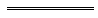 NotesThis is a compilation of the Firearms Regulations 1974 and includes amendments made by other written laws. For provisions that have come into operation, and for information about any reprints, see the compilation table. For provisions that have not yet come into operation see the uncommenced provisions table.Compilation tableUncommenced provisions tableTo view the text of the uncommenced provisions see Subsidiary legislation as made on the WA Legislation website.Other notes1	The Firearms Amendment Regulations 1996 r. 9(2) reads as follows:	(2)	The notation “PR” endorsed on a licence or permit before the commencement of this regulation is to be regarded as if it were the notation “HR”.Defined terms[This is a list of terms defined and the provisions where they are defined.  The list is not part of the law.]Defined term	Provision(s)Act	2(1)approved	Sch. 3 cl. 12(7B)authorised person	25A(1)barrel length	Sch. 3 cl. 12(7B)calibre	2(1)category	2(1)close associate	6C(2)current firearm serviceability certificate	2(1)face	Sch. 4 cl. 1(6)fee	2(1)firearm item	2(1)firearm part	18(1A)firearm serviceability certificate	25A(1)firearms safety test	2(1)Form	2(1)licence	20(1)locking point	Sch. 4 cl. 4(8)pastoral lease	Sch. 3 cl. 12(7B)prescribed person	6F(1)relevant financial interest	6C(1)relevant position	6C(1)relevant power	6C(1)reloaded ammunition	16(2)revolving rifle	26B(1)set	24(1)swinging edge	Sch. 4 cl. 4(8)NotationRestriction, limitation or conditionCPClub purposes only.AUApproved club activities only.RRRifle range use only.HRHandgun range use only.APFor use as approved only.SKHeld in safe keeping.Firearms generally1.	The firearm loaded with a primed cartridge case, fully cocked and with the safety catch or safety notch, if any, disengaged, must not operate in such a way as to discharge the primed cartridge case when — 	(a)	it is held with the barrel vertical and dropped thrice, being re-cocked after each drop, from a height of not more than 45 cm butt first onto a rubber mat 25 mm thick having a durometer reading of 70 or more and which is backed by a steel sheet;	(b)	it is struck by a hammer with a rubber head weighing 600 g and having a durometer reading of 70 or more and a 100 g wooden handle which is held at the end of the handle with the head 30 cm above the place to be struck and allowed to fall under its own weight once at various distances along the length of the firearm with a maximum of 6 times with no pressure being exerted on the trigger and with the firearm being re-cocked after each blow;	(c)	if having an exposed hammer or exposed hammers or if having a bolt action each hammer or bolt tail is struck once by a hammer with a rubber head weighing 600 g and having a durometer reading of 70 or more and a 100 g wooden handle which is held at the end of the handle with the head 30 cm above the place to be struck and allowed to fall under its own weight;	(d)	if having an exposed hammer or cocking device or exposed hammers or cocking devices each hammer or cocking device is moved back towards the cocking position 3 times and immediately prior to the sear engaging the bent or bents in the fully cocked position and with no pressure being applied to the trigger the hammer or cocking device is released 3 times and allowed to travel forward under the pressure of the spring.2.	(1)	The trigger mechanism is not to operate when a force of 1 kg is exerted on the central point of the trigger in the direction in which the trigger operates except, in the case of a firearm designed with a trigger mechanism capable of being set, when the trigger mechanism has been set.	(2)	In subparagraph (1) — 		set means to operate a trigger, button, stud, lever, or other device so as to reduce the trigger pressure that is required to operate the trigger mechanism.3.	The firearm must be fitted with an effective trigger guard.4.	(a)	The firearm, unless it is a hammer firearm fitted with cock mechanism or safety bent, must be fitted with a safety device which when engaged in the “safe” position prevents operation of the trigger mechanism and which can be disengaged only by a distinct pressure of the finger or thumb.	(b)	The safety device must clearly indicate that the firearm is in either a “safe” or “Fire” condition.ItemFirearm or ammunitionFunctionMember of Police Force who may perform function1.A firearm other than a category D firearmGrant a permit without conditionsAny member of the Police Force2.A firearm described in Schedule 2Issue a firearm licence without conditionsRefuse to grant a permit or issue a licenceAny member of the Police Force employed in the Department to carry out licensing functions in respect of firearms3.A firearm other than a category D firearm or ammunitionGrant an approval, or issue a licence, without conditionsGrant a permit or approval, or issue a licence, with conditionsRefuse to grant a permit or approval, or issue a licenceAny member of the Police Force who is, or is performing the functions of, a sergeant or an officer of a rank more senior than sergeant and who is employed in the Department to carry out licensing functions in respect of firearms4.A category D firearmIssue a licence without conditionsIssue a licence with conditionsRefuse to issue a licenceAny member of the Police Force who is, or is performing the functions of, a superintendent or an officer of a rank more senior than superintendent and who is responsible for licensing functions in respect of firearmsa category D firearma machine gun, or ammunition for ita hand grenadea mortar gun, or ammunition for ita bazooka gun, or ammunition for ita fully automatic firearma firearm designed to discharge tear gas, or ammunition for ita “forward venting” blank firing imitation firearmammunition the missile from which includes any high explosive, smoke, chemical, lachrymatory agent, or flechettestracer ammunitionincendiary ammunitionarmour piercing (hard steel core) ammunitionimprint free (accelerator) ammunitionfrangible ammunitionammunition the missile from which has a calibre of 20 mm or moreCalibreDescription of firearm.22 calibreArmi Jager model AP 15 semi-automatic rifle.22 calibreArmi Jager model AP 75 semi-automatic rifle.22 calibreJosef G: Landmann-Preetz model 
JGL — Automat 65 semi-automatic rifle.22 calibreSquibman Model 16 semi-automatic rifle.223 calibreRemington make, 7615P model, pump-action rifle.223 calibreVektor make, H 5 model, pump-action rifle7.62 mm calibreCugir pump-action (Romanian make) rifle designed for ammunition with a case length of 39 mmWestern AustraliaFirearms Act 1973 s. 16AWestern AustraliaFirearms Act 1973 s. 16AWestern AustraliaFirearms Act 1973 s. 16AFirearm licenceNo.Expires onFirearm licenceNo.Expires onFirearm licenceNo.Expires onThis licence is not valid unless a receipt is printed on it or attached to it.This licence is not valid unless a receipt is printed on it or attached to it.This licence is not valid unless a receipt is printed on it or attached to it.This licence is not valid unless a receipt is printed on it or attached to it.This licence is not valid unless a receipt is printed on it or attached to it.This licence is not valid unless a receipt is printed on it or attached to it.Subject to the Act and any restriction, limitation or condition specified below, this firearm licence entitles the licensee to possess, carry and lawfully use — 	each firearm named and identified below; and	ammunition for the firearm; and	any magazine capable of being used with the firearm; and	any major firearm part forming part of that firearm when this licence was issued; and	any major firearm part (other than a magazine) that did not form part of that firearm when this licence was issued, but that is approved by the Commissioner and named and identified below.Subject to the Act and any restriction, limitation or condition specified below, this firearm licence entitles the licensee to possess, carry and lawfully use — 	each firearm named and identified below; and	ammunition for the firearm; and	any magazine capable of being used with the firearm; and	any major firearm part forming part of that firearm when this licence was issued; and	any major firearm part (other than a magazine) that did not form part of that firearm when this licence was issued, but that is approved by the Commissioner and named and identified below.Subject to the Act and any restriction, limitation or condition specified below, this firearm licence entitles the licensee to possess, carry and lawfully use — 	each firearm named and identified below; and	ammunition for the firearm; and	any magazine capable of being used with the firearm; and	any major firearm part forming part of that firearm when this licence was issued; and	any major firearm part (other than a magazine) that did not form part of that firearm when this licence was issued, but that is approved by the Commissioner and named and identified below.Subject to the Act and any restriction, limitation or condition specified below, this firearm licence entitles the licensee to possess, carry and lawfully use — 	each firearm named and identified below; and	ammunition for the firearm; and	any magazine capable of being used with the firearm; and	any major firearm part forming part of that firearm when this licence was issued; and	any major firearm part (other than a magazine) that did not form part of that firearm when this licence was issued, but that is approved by the Commissioner and named and identified below.Subject to the Act and any restriction, limitation or condition specified below, this firearm licence entitles the licensee to possess, carry and lawfully use — 	each firearm named and identified below; and	ammunition for the firearm; and	any magazine capable of being used with the firearm; and	any major firearm part forming part of that firearm when this licence was issued; and	any major firearm part (other than a magazine) that did not form part of that firearm when this licence was issued, but that is approved by the Commissioner and named and identified below.Subject to the Act and any restriction, limitation or condition specified below, this firearm licence entitles the licensee to possess, carry and lawfully use — 	each firearm named and identified below; and	ammunition for the firearm; and	any magazine capable of being used with the firearm; and	any major firearm part forming part of that firearm when this licence was issued; and	any major firearm part (other than a magazine) that did not form part of that firearm when this licence was issued, but that is approved by the Commissioner and named and identified below.Licensee’s detailsLicensee’s detailsLicensee’s detailsLicensee’s detailsLicensee’s detailsLicensee’s detailsNameSurnameNameGiven namesDate of birthHome address			                                     Postcode			                                     Postcode			                                     Postcode			                                     Postcode			                                     PostcodeSignatureFirearm 1 details and conditionsFirearm 1 details and conditionsFirearm 1 details and conditionsFirearm 1 details and conditionsFirearm 1 details and conditionsFirearm 1 details and conditionsFirearm ID No.Firearm category Firearm type
Action typeLoading methodManufacturer and modelSerial Nos.PrimarySecondaryPrimarySecondaryPrimarySecondaryCalibreAmmunition typeBarrel configurationMagazine capacityBarrel lengthConditionsConditionsConditionsConditionsConditionsConditionsApproved major firearm part 1 (other than magazine) detailsApproved major firearm part 1 (other than magazine) detailsApproved major firearm part 1 (other than magazine) detailsApproved major firearm part 1 (other than magazine) detailsApproved major firearm part 1 (other than magazine) detailsApproved major firearm part 1 (other than magazine) detailsFirearm No.DescriptionSerial No. Western AustraliaFirearms Act 1973 s. 16CWestern AustraliaFirearms Act 1973 s. 16CWestern AustraliaFirearms Act 1973 s. 16CFirearm collector’s licenceNo.Expires onFirearm collector’s licenceNo.Expires onFirearm collector’s licenceNo.Expires onThis licence is not valid unless a receipt is printed on it or attached to it.This licence is not valid unless a receipt is printed on it or attached to it.This licence is not valid unless a receipt is printed on it or attached to it.This licence is not valid unless a receipt is printed on it or attached to it.This licence is not valid unless a receipt is printed on it or attached to it.This licence is not valid unless a receipt is printed on it or attached to it.Subject to the Act, this firearm collector’s licence entitles the licensee to possess, but not to carry or use — 	each firearm named and identified below; and	any major firearm part forming part of that firearm when this licence was issued.Subject to the Act, this firearm collector’s licence entitles the licensee to possess, but not to carry or use — 	each firearm named and identified below; and	any major firearm part forming part of that firearm when this licence was issued.Subject to the Act, this firearm collector’s licence entitles the licensee to possess, but not to carry or use — 	each firearm named and identified below; and	any major firearm part forming part of that firearm when this licence was issued.Subject to the Act, this firearm collector’s licence entitles the licensee to possess, but not to carry or use — 	each firearm named and identified below; and	any major firearm part forming part of that firearm when this licence was issued.Subject to the Act, this firearm collector’s licence entitles the licensee to possess, but not to carry or use — 	each firearm named and identified below; and	any major firearm part forming part of that firearm when this licence was issued.Subject to the Act, this firearm collector’s licence entitles the licensee to possess, but not to carry or use — 	each firearm named and identified below; and	any major firearm part forming part of that firearm when this licence was issued.Licensee’s detailsLicensee’s detailsLicensee’s detailsLicensee’s detailsLicensee’s detailsLicensee’s detailsNameSurnameNameGiven namesDate of birthHome address			                                     Postcode			                                     Postcode			                                     Postcode			                                     Postcode			                                     PostcodeSignatureFirearm 1 details and conditionsFirearm 1 details and conditionsFirearm 1 details and conditionsFirearm 1 details and conditionsFirearm 1 details and conditionsFirearm 1 details and conditionsFirearm ID No.Firearm categoryFirearm type
Action typeLoading methodManufacturer and modelSerial Nos.PrimarySecondaryPrimarySecondaryPrimarySecondaryCalibreAmmunition typeBarrel configurationMagazine capacityBarrel lengthWestern AustraliaFirearms Act 1973 s. 16DWestern AustraliaFirearms Act 1973 s. 16DCorporate licenceNo.Expires onCorporate licenceNo.Expires onCorporate licenceNo.Expires onCorporate licenceNo.Expires onCorporate licenceNo.Expires onThis licence is not valid unless a receipt is printed on it or attached to it.This licence is not valid unless a receipt is printed on it or attached to it.This licence is not valid unless a receipt is printed on it or attached to it.This licence is not valid unless a receipt is printed on it or attached to it.This licence is not valid unless a receipt is printed on it or attached to it.This licence is not valid unless a receipt is printed on it or attached to it.This licence is not valid unless a receipt is printed on it or attached to it.Subject to the Act, this corporate licence entitles the licensee to possess — 	each firearm named and identified below; and	ammunition for the firearm; and	any magazine capable of being used with the firearm; and	any major firearm part forming part of that firearm when this licence was issued; and	any major firearm part (other than a magazine) that did not form part of that firearm when this licence was issued, but that is approved by the Commissioner and named and identified below.Subject to the Act, this corporate licence entitles the licensee to possess — 	each firearm named and identified below; and	ammunition for the firearm; and	any magazine capable of being used with the firearm; and	any major firearm part forming part of that firearm when this licence was issued; and	any major firearm part (other than a magazine) that did not form part of that firearm when this licence was issued, but that is approved by the Commissioner and named and identified below.Subject to the Act, this corporate licence entitles the licensee to possess — 	each firearm named and identified below; and	ammunition for the firearm; and	any magazine capable of being used with the firearm; and	any major firearm part forming part of that firearm when this licence was issued; and	any major firearm part (other than a magazine) that did not form part of that firearm when this licence was issued, but that is approved by the Commissioner and named and identified below.Subject to the Act, this corporate licence entitles the licensee to possess — 	each firearm named and identified below; and	ammunition for the firearm; and	any magazine capable of being used with the firearm; and	any major firearm part forming part of that firearm when this licence was issued; and	any major firearm part (other than a magazine) that did not form part of that firearm when this licence was issued, but that is approved by the Commissioner and named and identified below.Subject to the Act, this corporate licence entitles the licensee to possess — 	each firearm named and identified below; and	ammunition for the firearm; and	any magazine capable of being used with the firearm; and	any major firearm part forming part of that firearm when this licence was issued; and	any major firearm part (other than a magazine) that did not form part of that firearm when this licence was issued, but that is approved by the Commissioner and named and identified below.Subject to the Act, this corporate licence entitles the licensee to possess — 	each firearm named and identified below; and	ammunition for the firearm; and	any magazine capable of being used with the firearm; and	any major firearm part forming part of that firearm when this licence was issued; and	any major firearm part (other than a magazine) that did not form part of that firearm when this licence was issued, but that is approved by the Commissioner and named and identified below.Subject to the Act, this corporate licence entitles the licensee to possess — 	each firearm named and identified below; and	ammunition for the firearm; and	any magazine capable of being used with the firearm; and	any major firearm part forming part of that firearm when this licence was issued; and	any major firearm part (other than a magazine) that did not form part of that firearm when this licence was issued, but that is approved by the Commissioner and named and identified below.Licensee’s detailsLicensee’s detailsLicensee’s detailsLicensee’s detailsLicensee’s detailsLicensee’s detailsLicensee’s detailsNameACN (if any)ABN (if any)ABN (if any)Trading nameAddress			                                    Postcode			                                    Postcode			                                    Postcode			                                    Postcode			                                    Postcode			                                    PostcodeFirearm 1 details and conditionsFirearm 1 details and conditionsFirearm 1 details and conditionsFirearm 1 details and conditionsFirearm 1 details and conditionsFirearm 1 details and conditionsFirearm 1 details and conditionsFirearm ID No.Firearm categoryFirearm categoryFirearm type
Action typeAction typeLoading methodManufacturer and modelManufacturer and modelSerial Nos.PrimarySecondaryPrimarySecondaryPrimarySecondaryCalibreCalibreAmmunition typeBarrel configurationBarrel configurationMagazine capacityBarrel lengthBarrel lengthApproved major firearm part 1 (other than magazine) detailsApproved major firearm part 1 (other than magazine) detailsApproved major firearm part 1 (other than magazine) detailsApproved major firearm part 1 (other than magazine) detailsApproved major firearm part 1 (other than magazine) detailsApproved major firearm part 1 (other than magazine) detailsApproved major firearm part 1 (other than magazine) detailsFirearm No.DescriptionSerial No. Western AustraliaFirearms Act 1973 s. 16FWestern AustraliaFirearms Act 1973 s. 16FWestern AustraliaFirearms Act 1973 s. 16FDealer’s licenceNo.Expires onDealer’s licenceNo.Expires onDealer’s licenceNo.Expires onThis licence is not valid unless a receipt is printed on it or attached to it.This licence is not valid unless a receipt is printed on it or attached to it.This licence is not valid unless a receipt is printed on it or attached to it.This licence is not valid unless a receipt is printed on it or attached to it.This licence is not valid unless a receipt is printed on it or attached to it.This licence is not valid unless a receipt is printed on it or attached to it.Subject to the Act, this dealer’s licence entitles the licensee, on the premises named and identified below, to — 	deal in firearms, major firearm parts and ammunition; and	receive firearms for the purpose of their being dismantled for parts; and	arrange for the repair or servicing of firearms and major firearm parts by the holder of a repairer’s licence; and	deal in prohibited firearm accessories approved by the Commissioner and endorsed below, provided the prohibited firearm accessories are bought from, or sold to, persons who can lawfully possess them under the Act.Subject to the Act, this dealer’s licence entitles the licensee, on the premises named and identified below, to — 	deal in firearms, major firearm parts and ammunition; and	receive firearms for the purpose of their being dismantled for parts; and	arrange for the repair or servicing of firearms and major firearm parts by the holder of a repairer’s licence; and	deal in prohibited firearm accessories approved by the Commissioner and endorsed below, provided the prohibited firearm accessories are bought from, or sold to, persons who can lawfully possess them under the Act.Subject to the Act, this dealer’s licence entitles the licensee, on the premises named and identified below, to — 	deal in firearms, major firearm parts and ammunition; and	receive firearms for the purpose of their being dismantled for parts; and	arrange for the repair or servicing of firearms and major firearm parts by the holder of a repairer’s licence; and	deal in prohibited firearm accessories approved by the Commissioner and endorsed below, provided the prohibited firearm accessories are bought from, or sold to, persons who can lawfully possess them under the Act.Subject to the Act, this dealer’s licence entitles the licensee, on the premises named and identified below, to — 	deal in firearms, major firearm parts and ammunition; and	receive firearms for the purpose of their being dismantled for parts; and	arrange for the repair or servicing of firearms and major firearm parts by the holder of a repairer’s licence; and	deal in prohibited firearm accessories approved by the Commissioner and endorsed below, provided the prohibited firearm accessories are bought from, or sold to, persons who can lawfully possess them under the Act.Subject to the Act, this dealer’s licence entitles the licensee, on the premises named and identified below, to — 	deal in firearms, major firearm parts and ammunition; and	receive firearms for the purpose of their being dismantled for parts; and	arrange for the repair or servicing of firearms and major firearm parts by the holder of a repairer’s licence; and	deal in prohibited firearm accessories approved by the Commissioner and endorsed below, provided the prohibited firearm accessories are bought from, or sold to, persons who can lawfully possess them under the Act.Subject to the Act, this dealer’s licence entitles the licensee, on the premises named and identified below, to — 	deal in firearms, major firearm parts and ammunition; and	receive firearms for the purpose of their being dismantled for parts; and	arrange for the repair or servicing of firearms and major firearm parts by the holder of a repairer’s licence; and	deal in prohibited firearm accessories approved by the Commissioner and endorsed below, provided the prohibited firearm accessories are bought from, or sold to, persons who can lawfully possess them under the Act.Licensee’s details (if body corporate or partnership)Licensee’s details (if body corporate or partnership)Licensee’s details (if body corporate or partnership)Licensee’s details (if body corporate or partnership)Licensee’s details (if body corporate or partnership)Licensee’s details (if body corporate or partnership)NameACN (if any)ABN (if any)Address	                           Postcode	                           Postcode	                           Postcode	                           Postcode	                           PostcodeLicensee’s details (if natural person)Licensee’s details (if natural person)Licensee’s details (if natural person)Licensee’s details (if natural person)Licensee’s details (if natural person)Licensee’s details (if natural person)NameSurnameNameGiven namesDate of birthHome address	                            Postcode	                            Postcode	                            Postcode	                            Postcode	                            PostcodeSignatureLicensee’s business detailsLicensee’s business detailsLicensee’s business detailsLicensee’s business detailsLicensee’s business detailsLicensee’s business detailsTrading nameABNBusiness address	                            Postcode	                            Postcode	                            Postcode	                            Postcode	                            PostcodePremises to which licence appliesPremises to which licence appliesPremises to which licence appliesPremises to which licence appliesPremises to which licence appliesPremises to which licence appliesAddress	                           Postcode	                           Postcode	                           Postcode	                           Postcode	                           PostcodeApproved prohibited firearm accessory 1 detailsApproved prohibited firearm accessory 1 detailsApproved prohibited firearm accessory 1 detailsApproved prohibited firearm accessory 1 detailsApproved prohibited firearm accessory 1 detailsApproved prohibited firearm accessory 1 detailsDescriptionWestern AustraliaFirearms Act 1973 s. 16GWestern AustraliaFirearms Act 1973 s. 16GWestern AustraliaFirearms Act 1973 s. 16GRepairer’s licenceNo.Expires onRepairer’s licenceNo.Expires onRepairer’s licenceNo.Expires onThis licence is not valid unless a receipt is printed on it or attached to it.This licence is not valid unless a receipt is printed on it or attached to it.This licence is not valid unless a receipt is printed on it or attached to it.This licence is not valid unless a receipt is printed on it or attached to it.This licence is not valid unless a receipt is printed on it or attached to it.This licence is not valid unless a receipt is printed on it or attached to it.Subject to the Act, this repairer’s licence entitles the licensee, on the premises named and identified below, to — 	repair firearms or major firearm parts belonging to persons who are authorised by this Act or any other law to possess them; and	possess ammunition for the firearms; and	repair prohibited firearm accessories approved by the Commissioner and endorsed below.Subject to the Act, this licence also entitles the licensee, or an employee or partner of the licensee, to —	possess and carry in the ordinary course of the business of the repairer, the firearms, major firearm parts, ammunition or prohibited firearm accessories; and	use the firearms, major firearm parts, ammunition or prohibited firearm accessories for the purpose of testing them; and	create, develop and be in possession of firearms technology approved by the Commissioner and endorsed below for the purpose of repairing the firearms, major firearm parts or prohibited firearm accessories.Furthermore, subject to the Act, this licence entitles a person nominated by the licensee and endorsed below to — 	create or develop firearms technology on behalf of the licensee; and	be in possession of the firearms technology; and	disseminate that firearms technology to the licensee.Subject to the Act, this repairer’s licence entitles the licensee, on the premises named and identified below, to — 	repair firearms or major firearm parts belonging to persons who are authorised by this Act or any other law to possess them; and	possess ammunition for the firearms; and	repair prohibited firearm accessories approved by the Commissioner and endorsed below.Subject to the Act, this licence also entitles the licensee, or an employee or partner of the licensee, to —	possess and carry in the ordinary course of the business of the repairer, the firearms, major firearm parts, ammunition or prohibited firearm accessories; and	use the firearms, major firearm parts, ammunition or prohibited firearm accessories for the purpose of testing them; and	create, develop and be in possession of firearms technology approved by the Commissioner and endorsed below for the purpose of repairing the firearms, major firearm parts or prohibited firearm accessories.Furthermore, subject to the Act, this licence entitles a person nominated by the licensee and endorsed below to — 	create or develop firearms technology on behalf of the licensee; and	be in possession of the firearms technology; and	disseminate that firearms technology to the licensee.Subject to the Act, this repairer’s licence entitles the licensee, on the premises named and identified below, to — 	repair firearms or major firearm parts belonging to persons who are authorised by this Act or any other law to possess them; and	possess ammunition for the firearms; and	repair prohibited firearm accessories approved by the Commissioner and endorsed below.Subject to the Act, this licence also entitles the licensee, or an employee or partner of the licensee, to —	possess and carry in the ordinary course of the business of the repairer, the firearms, major firearm parts, ammunition or prohibited firearm accessories; and	use the firearms, major firearm parts, ammunition or prohibited firearm accessories for the purpose of testing them; and	create, develop and be in possession of firearms technology approved by the Commissioner and endorsed below for the purpose of repairing the firearms, major firearm parts or prohibited firearm accessories.Furthermore, subject to the Act, this licence entitles a person nominated by the licensee and endorsed below to — 	create or develop firearms technology on behalf of the licensee; and	be in possession of the firearms technology; and	disseminate that firearms technology to the licensee.Subject to the Act, this repairer’s licence entitles the licensee, on the premises named and identified below, to — 	repair firearms or major firearm parts belonging to persons who are authorised by this Act or any other law to possess them; and	possess ammunition for the firearms; and	repair prohibited firearm accessories approved by the Commissioner and endorsed below.Subject to the Act, this licence also entitles the licensee, or an employee or partner of the licensee, to —	possess and carry in the ordinary course of the business of the repairer, the firearms, major firearm parts, ammunition or prohibited firearm accessories; and	use the firearms, major firearm parts, ammunition or prohibited firearm accessories for the purpose of testing them; and	create, develop and be in possession of firearms technology approved by the Commissioner and endorsed below for the purpose of repairing the firearms, major firearm parts or prohibited firearm accessories.Furthermore, subject to the Act, this licence entitles a person nominated by the licensee and endorsed below to — 	create or develop firearms technology on behalf of the licensee; and	be in possession of the firearms technology; and	disseminate that firearms technology to the licensee.Subject to the Act, this repairer’s licence entitles the licensee, on the premises named and identified below, to — 	repair firearms or major firearm parts belonging to persons who are authorised by this Act or any other law to possess them; and	possess ammunition for the firearms; and	repair prohibited firearm accessories approved by the Commissioner and endorsed below.Subject to the Act, this licence also entitles the licensee, or an employee or partner of the licensee, to —	possess and carry in the ordinary course of the business of the repairer, the firearms, major firearm parts, ammunition or prohibited firearm accessories; and	use the firearms, major firearm parts, ammunition or prohibited firearm accessories for the purpose of testing them; and	create, develop and be in possession of firearms technology approved by the Commissioner and endorsed below for the purpose of repairing the firearms, major firearm parts or prohibited firearm accessories.Furthermore, subject to the Act, this licence entitles a person nominated by the licensee and endorsed below to — 	create or develop firearms technology on behalf of the licensee; and	be in possession of the firearms technology; and	disseminate that firearms technology to the licensee.Subject to the Act, this repairer’s licence entitles the licensee, on the premises named and identified below, to — 	repair firearms or major firearm parts belonging to persons who are authorised by this Act or any other law to possess them; and	possess ammunition for the firearms; and	repair prohibited firearm accessories approved by the Commissioner and endorsed below.Subject to the Act, this licence also entitles the licensee, or an employee or partner of the licensee, to —	possess and carry in the ordinary course of the business of the repairer, the firearms, major firearm parts, ammunition or prohibited firearm accessories; and	use the firearms, major firearm parts, ammunition or prohibited firearm accessories for the purpose of testing them; and	create, develop and be in possession of firearms technology approved by the Commissioner and endorsed below for the purpose of repairing the firearms, major firearm parts or prohibited firearm accessories.Furthermore, subject to the Act, this licence entitles a person nominated by the licensee and endorsed below to — 	create or develop firearms technology on behalf of the licensee; and	be in possession of the firearms technology; and	disseminate that firearms technology to the licensee.Licensee’s details (if body corporate or partnership)Licensee’s details (if body corporate or partnership)Licensee’s details (if body corporate or partnership)Licensee’s details (if body corporate or partnership)Licensee’s details (if body corporate or partnership)Licensee’s details (if body corporate or partnership)NameACN (if any)ABN (if any)Address			            Postcode			            Postcode			            Postcode			            Postcode			            PostcodeLicensee’s details (if natural person)Licensee’s details (if natural person)Licensee’s details (if natural person)Licensee’s details (if natural person)Licensee’s details (if natural person)Licensee’s details (if natural person)NameSurnameNameGiven namesDate of birthHome address			            Postcode			            Postcode			            Postcode			            Postcode			            PostcodeSignatureLicensee’s business detailsLicensee’s business detailsLicensee’s business detailsLicensee’s business detailsLicensee’s business detailsLicensee’s business detailsTrading nameABNBusiness address			            Postcode			            Postcode			            Postcode			            Postcode			            PostcodePremises to which licence appliesPremises to which licence appliesPremises to which licence appliesPremises to which licence appliesPremises to which licence appliesPremises to which licence appliesAddress			            Postcode			            Postcode			            Postcode			            Postcode			            PostcodeApproved prohibited firearm accessory 1 detailsApproved prohibited firearm accessory 1 detailsApproved prohibited firearm accessory 1 detailsApproved prohibited firearm accessory 1 detailsApproved prohibited firearm accessory 1 detailsApproved prohibited firearm accessory 1 detailsDescriptionApproved firearms technology 1 detailsApproved firearms technology 1 detailsApproved firearms technology 1 detailsApproved firearms technology 1 detailsApproved firearms technology 1 detailsApproved firearms technology 1 detailsDescriptionNominated person’s details (if body corporate or partnership)Nominated person’s details (if body corporate or partnership)Nominated person’s details (if body corporate or partnership)Nominated person’s details (if body corporate or partnership)Nominated person’s details (if body corporate or partnership)Nominated person’s details (if body corporate or partnership)NameACN (if any)ABN (if any)Address				Postcode				Postcode				Postcode				Postcode				PostcodeNominated person’s details (if natural person)Nominated person’s details (if natural person)Nominated person’s details (if natural person)Nominated person’s details (if natural person)Nominated person’s details (if natural person)Nominated person’s details (if natural person)NameSurnameNameGiven namesDate of birthHome address				Postcode				Postcode				Postcode				Postcode				PostcodeWestern AustraliaFirearms Act 1973 s. 16HWestern AustraliaFirearms Act 1973 s. 16HWestern AustraliaFirearms Act 1973 s. 16HManufacturer’s licenceNo.Expires onManufacturer’s licenceNo.Expires onManufacturer’s licenceNo.Expires onThis licence is not valid unless a receipt is printed on it or attached to it.This licence is not valid unless a receipt is printed on it or attached to it.This licence is not valid unless a receipt is printed on it or attached to it.This licence is not valid unless a receipt is printed on it or attached to it.This licence is not valid unless a receipt is printed on it or attached to it.This licence is not valid unless a receipt is printed on it or attached to it.Subject to the Act, this manufacturer’s licence entitles the licensee, on the premises named and identified below, to — 	manufacture firearms, major firearm parts or ammunition of the kind specified below; and	sell or otherwise dispose of the firearms, major firearm parts and ammunition; and	manufacture prohibited firearm accessories approved by the Commissioner and endorsed below; and	sell or otherwise dispose of the prohibited firearm accessories to persons who can lawfully possess them under the Act.Subject to the Act, this licence also entitles the licensee, or an employee or partner of the licensee, to —	possess and carry in the ordinary course of the business of the manufacturer, the firearms, major firearm parts, ammunition or prohibited firearm accessories; and	use the firearms, major firearm parts, ammunition or prohibited firearm accessories for the purpose of testing them; and	create, develop and be in possession of firearms technology approved by the Commissioner and endorsed below for the purpose of manufacturing the firearms, major firearm parts, ammunition or prohibited firearm accessories.Furthermore, subject to the Act, this licence entitles a person nominated by the licensee and endorsed below to — 	create or develop firearms technology on behalf of the licensee; and	be in possession of the firearms technology; and	disseminate that firearms technology to the licensee.Subject to the Act, this manufacturer’s licence entitles the licensee, on the premises named and identified below, to — 	manufacture firearms, major firearm parts or ammunition of the kind specified below; and	sell or otherwise dispose of the firearms, major firearm parts and ammunition; and	manufacture prohibited firearm accessories approved by the Commissioner and endorsed below; and	sell or otherwise dispose of the prohibited firearm accessories to persons who can lawfully possess them under the Act.Subject to the Act, this licence also entitles the licensee, or an employee or partner of the licensee, to —	possess and carry in the ordinary course of the business of the manufacturer, the firearms, major firearm parts, ammunition or prohibited firearm accessories; and	use the firearms, major firearm parts, ammunition or prohibited firearm accessories for the purpose of testing them; and	create, develop and be in possession of firearms technology approved by the Commissioner and endorsed below for the purpose of manufacturing the firearms, major firearm parts, ammunition or prohibited firearm accessories.Furthermore, subject to the Act, this licence entitles a person nominated by the licensee and endorsed below to — 	create or develop firearms technology on behalf of the licensee; and	be in possession of the firearms technology; and	disseminate that firearms technology to the licensee.Subject to the Act, this manufacturer’s licence entitles the licensee, on the premises named and identified below, to — 	manufacture firearms, major firearm parts or ammunition of the kind specified below; and	sell or otherwise dispose of the firearms, major firearm parts and ammunition; and	manufacture prohibited firearm accessories approved by the Commissioner and endorsed below; and	sell or otherwise dispose of the prohibited firearm accessories to persons who can lawfully possess them under the Act.Subject to the Act, this licence also entitles the licensee, or an employee or partner of the licensee, to —	possess and carry in the ordinary course of the business of the manufacturer, the firearms, major firearm parts, ammunition or prohibited firearm accessories; and	use the firearms, major firearm parts, ammunition or prohibited firearm accessories for the purpose of testing them; and	create, develop and be in possession of firearms technology approved by the Commissioner and endorsed below for the purpose of manufacturing the firearms, major firearm parts, ammunition or prohibited firearm accessories.Furthermore, subject to the Act, this licence entitles a person nominated by the licensee and endorsed below to — 	create or develop firearms technology on behalf of the licensee; and	be in possession of the firearms technology; and	disseminate that firearms technology to the licensee.Subject to the Act, this manufacturer’s licence entitles the licensee, on the premises named and identified below, to — 	manufacture firearms, major firearm parts or ammunition of the kind specified below; and	sell or otherwise dispose of the firearms, major firearm parts and ammunition; and	manufacture prohibited firearm accessories approved by the Commissioner and endorsed below; and	sell or otherwise dispose of the prohibited firearm accessories to persons who can lawfully possess them under the Act.Subject to the Act, this licence also entitles the licensee, or an employee or partner of the licensee, to —	possess and carry in the ordinary course of the business of the manufacturer, the firearms, major firearm parts, ammunition or prohibited firearm accessories; and	use the firearms, major firearm parts, ammunition or prohibited firearm accessories for the purpose of testing them; and	create, develop and be in possession of firearms technology approved by the Commissioner and endorsed below for the purpose of manufacturing the firearms, major firearm parts, ammunition or prohibited firearm accessories.Furthermore, subject to the Act, this licence entitles a person nominated by the licensee and endorsed below to — 	create or develop firearms technology on behalf of the licensee; and	be in possession of the firearms technology; and	disseminate that firearms technology to the licensee.Subject to the Act, this manufacturer’s licence entitles the licensee, on the premises named and identified below, to — 	manufacture firearms, major firearm parts or ammunition of the kind specified below; and	sell or otherwise dispose of the firearms, major firearm parts and ammunition; and	manufacture prohibited firearm accessories approved by the Commissioner and endorsed below; and	sell or otherwise dispose of the prohibited firearm accessories to persons who can lawfully possess them under the Act.Subject to the Act, this licence also entitles the licensee, or an employee or partner of the licensee, to —	possess and carry in the ordinary course of the business of the manufacturer, the firearms, major firearm parts, ammunition or prohibited firearm accessories; and	use the firearms, major firearm parts, ammunition or prohibited firearm accessories for the purpose of testing them; and	create, develop and be in possession of firearms technology approved by the Commissioner and endorsed below for the purpose of manufacturing the firearms, major firearm parts, ammunition or prohibited firearm accessories.Furthermore, subject to the Act, this licence entitles a person nominated by the licensee and endorsed below to — 	create or develop firearms technology on behalf of the licensee; and	be in possession of the firearms technology; and	disseminate that firearms technology to the licensee.Subject to the Act, this manufacturer’s licence entitles the licensee, on the premises named and identified below, to — 	manufacture firearms, major firearm parts or ammunition of the kind specified below; and	sell or otherwise dispose of the firearms, major firearm parts and ammunition; and	manufacture prohibited firearm accessories approved by the Commissioner and endorsed below; and	sell or otherwise dispose of the prohibited firearm accessories to persons who can lawfully possess them under the Act.Subject to the Act, this licence also entitles the licensee, or an employee or partner of the licensee, to —	possess and carry in the ordinary course of the business of the manufacturer, the firearms, major firearm parts, ammunition or prohibited firearm accessories; and	use the firearms, major firearm parts, ammunition or prohibited firearm accessories for the purpose of testing them; and	create, develop and be in possession of firearms technology approved by the Commissioner and endorsed below for the purpose of manufacturing the firearms, major firearm parts, ammunition or prohibited firearm accessories.Furthermore, subject to the Act, this licence entitles a person nominated by the licensee and endorsed below to — 	create or develop firearms technology on behalf of the licensee; and	be in possession of the firearms technology; and	disseminate that firearms technology to the licensee.Licensee’s details (if body corporate or partnership)Licensee’s details (if body corporate or partnership)Licensee’s details (if body corporate or partnership)Licensee’s details (if body corporate or partnership)Licensee’s details (if body corporate or partnership)Licensee’s details (if body corporate or partnership)NameACN (if any)ABN (if any)Address			           Postcode			           Postcode			           Postcode			           Postcode			           PostcodeLicensee’s details (if natural person)Licensee’s details (if natural person)Licensee’s details (if natural person)Licensee’s details (if natural person)Licensee’s details (if natural person)Licensee’s details (if natural person)NameSurnameNameGiven namesDate of birthHome address			            Postcode			            Postcode			            Postcode			            Postcode			            PostcodeSignatureLicensee’s business detailsLicensee’s business detailsLicensee’s business detailsLicensee’s business detailsLicensee’s business detailsLicensee’s business detailsTrading nameABNBusiness address			            Postcode			            Postcode			            Postcode			            Postcode			            PostcodeFirearm(s), major firearm part(s) or ammunition that can be manufacturedFirearm(s), major firearm part(s) or ammunition that can be manufacturedFirearm(s), major firearm part(s) or ammunition that can be manufacturedFirearm(s), major firearm part(s) or ammunition that can be manufacturedFirearm(s), major firearm part(s) or ammunition that can be manufacturedFirearm(s), major firearm part(s) or ammunition that can be manufacturedFirearm(s)Major firearm part(s)AmmunitionApproved prohibited firearm accessory 1 detailsApproved prohibited firearm accessory 1 detailsApproved prohibited firearm accessory 1 detailsApproved prohibited firearm accessory 1 detailsApproved prohibited firearm accessory 1 detailsApproved prohibited firearm accessory 1 detailsDescriptionApproved firearms technology 1 detailsApproved firearms technology 1 detailsApproved firearms technology 1 detailsApproved firearms technology 1 detailsApproved firearms technology 1 detailsApproved firearms technology 1 detailsDescriptionNominated person’s details (if body corporate or partnership)Nominated person’s details (if body corporate or partnership)Nominated person’s details (if body corporate or partnership)Nominated person’s details (if body corporate or partnership)Nominated person’s details (if body corporate or partnership)Nominated person’s details (if body corporate or partnership)NameACN (if any)ABN (if any)Address				Postcode				Postcode				Postcode				Postcode				PostcodeNominated person’s details (if natural person)Nominated person’s details (if natural person)Nominated person’s details (if natural person)Nominated person’s details (if natural person)Nominated person’s details (if natural person)Nominated person’s details (if natural person)NameSurnameNameGiven namesDate of birthHome address				Postcode				Postcode				Postcode				Postcode				PostcodePremises to which licence appliesPremises to which licence appliesPremises to which licence appliesPremises to which licence appliesPremises to which licence appliesPremises to which licence appliesAddress			          Postcode			          Postcode			          Postcode			          Postcode			          PostcodeConditionsConditionsConditionsConditionsConditionsConditionsWestern AustraliaFirearms Act 1973 s. 16KWestern AustraliaFirearms Act 1973 s. 16KWestern AustraliaFirearms Act 1973 s. 16KShooting gallery licenceNo.Expires onShooting gallery licenceNo.Expires onShooting gallery licenceNo.Expires onThis licence is not valid unless a receipt is printed on it or attached to it.This licence is not valid unless a receipt is printed on it or attached to it.This licence is not valid unless a receipt is printed on it or attached to it.This licence is not valid unless a receipt is printed on it or attached to it.This licence is not valid unless a receipt is printed on it or attached to it.This licence is not valid unless a receipt is printed on it or attached to it.This shooting gallery licence entitles the licensee to conduct a shooting gallery in accordance with the regulations on the premises specified below, subject to the Act.This shooting gallery licence entitles the licensee to conduct a shooting gallery in accordance with the regulations on the premises specified below, subject to the Act.This shooting gallery licence entitles the licensee to conduct a shooting gallery in accordance with the regulations on the premises specified below, subject to the Act.This shooting gallery licence entitles the licensee to conduct a shooting gallery in accordance with the regulations on the premises specified below, subject to the Act.This shooting gallery licence entitles the licensee to conduct a shooting gallery in accordance with the regulations on the premises specified below, subject to the Act.This shooting gallery licence entitles the licensee to conduct a shooting gallery in accordance with the regulations on the premises specified below, subject to the Act.Licensee’s details (if body corporate or partnership)Licensee’s details (if body corporate or partnership)Licensee’s details (if body corporate or partnership)Licensee’s details (if body corporate or partnership)Licensee’s details (if body corporate or partnership)Licensee’s details (if body corporate or partnership)NameACN (if any)ABN (if any)Address			          Postcode			          Postcode			          Postcode			          Postcode			          PostcodeLicensee’s details (if natural person)Licensee’s details (if natural person)Licensee’s details (if natural person)Licensee’s details (if natural person)Licensee’s details (if natural person)Licensee’s details (if natural person)NameSurnameNameGiven namesDate of birthHome address			           Postcode			           Postcode			           Postcode			           Postcode			           PostcodeSignatureLicensee’s business detailsLicensee’s business detailsLicensee’s business detailsLicensee’s business detailsLicensee’s business detailsLicensee’s business detailsTrading nameABNBusiness address			            Postcode			            Postcode			            Postcode			            Postcode			            PostcodePremises to which licence appliesPremises to which licence appliesPremises to which licence appliesPremises to which licence appliesPremises to which licence appliesPremises to which licence appliesAddress			            Postcode			            Postcode			            Postcode			            Postcode			            PostcodeWestern AustraliaFirearms Act 1973 s. 16LWestern AustraliaFirearms Act 1973 s. 16LWestern AustraliaFirearms Act 1973 s. 16LAmmunition collector’s licenceNo.Expires onThis licence is not valid unless a receipt is printed on it or attached to it.This licence is not valid unless a receipt is printed on it or attached to it.This licence is not valid unless a receipt is printed on it or attached to it.This licence is not valid unless a receipt is printed on it or attached to it.This ammunition collector’s licence entitles the licensee to possess and carry, but not to use, ammunition not exceeding the quantity (if any) specified below and not being of a type prescribed as being ammunition to which an ammunition collector’s licence does not apply, subject to the Act.This ammunition collector’s licence entitles the licensee to possess and carry, but not to use, ammunition not exceeding the quantity (if any) specified below and not being of a type prescribed as being ammunition to which an ammunition collector’s licence does not apply, subject to the Act.This ammunition collector’s licence entitles the licensee to possess and carry, but not to use, ammunition not exceeding the quantity (if any) specified below and not being of a type prescribed as being ammunition to which an ammunition collector’s licence does not apply, subject to the Act.This ammunition collector’s licence entitles the licensee to possess and carry, but not to use, ammunition not exceeding the quantity (if any) specified below and not being of a type prescribed as being ammunition to which an ammunition collector’s licence does not apply, subject to the Act.Licensee’s detailsLicensee’s detailsLicensee’s detailsLicensee’s detailsNameSurnameNameGiven namesDate of birthHome address			               Postcode			               Postcode			               PostcodeSignatureAmmunition quantityAmmunition quantityAmmunition quantityAmmunition quantityConditionsConditionsConditionsConditionsWestern AustraliaFirearms Act 1973 s. 17Western AustraliaFirearms Act 1973 s. 17Western AustraliaFirearms Act 1973 s. 17Act s. 17 permitNo.Act s. 17 permitNo.Act s. 17 permitNo.Part A — Permit and issuing detailsPart A — Permit and issuing detailsPart A — Permit and issuing detailsPart A — Permit and issuing detailsPart A — Permit and issuing detailsPart A — Permit and issuing detailsThis permit entitles the holder to possess temporarily the firearm, major firearm part or ammunition specified below for the purpose and for the period specified below, subject to the Act.This permit entitles the holder to possess temporarily the firearm, major firearm part or ammunition specified below for the purpose and for the period specified below, subject to the Act.This permit entitles the holder to possess temporarily the firearm, major firearm part or ammunition specified below for the purpose and for the period specified below, subject to the Act.This permit entitles the holder to possess temporarily the firearm, major firearm part or ammunition specified below for the purpose and for the period specified below, subject to the Act.This permit entitles the holder to possess temporarily the firearm, major firearm part or ammunition specified below for the purpose and for the period specified below, subject to the Act.This permit entitles the holder to possess temporarily the firearm, major firearm part or ammunition specified below for the purpose and for the period specified below, subject to the Act.Permit holder’s detailsPermit holder’s detailsPermit holder’s detailsPermit holder’s detailsPermit holder’s detailsPermit holder’s detailsNameSurnameNameGiven namesDate of birthHome address			         Postcode			         Postcode			         Postcode			         Postcode			         PostcodeSignaturePermit detailsPermit detailsPermit detailsPermit detailsPermit detailsPermit detailsPurposePeriodFrom                           to                     (both dates inclusive)From                           to                     (both dates inclusive)From                           to                     (both dates inclusive)From                           to                     (both dates inclusive)From                           to                     (both dates inclusive)Issuing details Issuing details Issuing details Issuing details Issuing details Issuing details Issuing officerNameRank			Reg. No.Signature			DateNameRank			Reg. No.Signature			DateNameRank			Reg. No.Signature			DateNameRank			Reg. No.Signature			DateNameRank			Reg. No.Signature			DatePart B — Firearm, major firearm part and ammunition detailsPart B — Firearm, major firearm part and ammunition detailsPart B — Firearm, major firearm part and ammunition detailsPart B — Firearm, major firearm part and ammunition detailsPart B — Firearm, major firearm part and ammunition detailsPart B — Firearm, major firearm part and ammunition detailsFirearm 1 detailsFirearm 1 detailsFirearm 1 detailsFirearm 1 detailsFirearm 1 detailsFirearm 1 detailsFirearm ID No.Firearm category Firearm type
Action typeLoading methodManufacturer and modelSerial Nos.PrimarySecondaryPrimarySecondaryPrimarySecondaryCalibreAmmunition typeBarrel configurationMagazine capacityBarrel lengthMajor firearm part detailsMajor firearm part detailsMajor firearm part detailsMajor firearm part detailsMajor firearm part detailsMajor firearm part detailsDescriptionSerial Nos. 
(if any)Ammunition details Ammunition details Ammunition details Ammunition details Ammunition details Ammunition details DescriptionQuantityWestern AustraliaFirearms Act 1973 s. 17AWestern AustraliaFirearms Act 1973 s. 17AWestern AustraliaFirearms Act 1973 s. 17AWestern AustraliaFirearms Act 1973 s. 17AInterstate group permitNo.Interstate group permitNo.Interstate group permitNo.Interstate group permitNo.Part A — Permit and issuing detailsPart A — Permit and issuing detailsPart A — Permit and issuing detailsPart A — Permit and issuing detailsPart A — Permit and issuing detailsPart A — Permit and issuing detailsPart A — Permit and issuing detailsPart A — Permit and issuing detailsThis interstate group permit entitles the group members specified below to possess or carry the firearms named and identified below and ammunition for those firearms for the occasions(s) and period specified below, as if each member were the holder of a firearm licence. This interstate group permit entitles the group members specified below to possess or carry the firearms named and identified below and ammunition for those firearms for the occasions(s) and period specified below, as if each member were the holder of a firearm licence. This interstate group permit entitles the group members specified below to possess or carry the firearms named and identified below and ammunition for those firearms for the occasions(s) and period specified below, as if each member were the holder of a firearm licence. This interstate group permit entitles the group members specified below to possess or carry the firearms named and identified below and ammunition for those firearms for the occasions(s) and period specified below, as if each member were the holder of a firearm licence. This interstate group permit entitles the group members specified below to possess or carry the firearms named and identified below and ammunition for those firearms for the occasions(s) and period specified below, as if each member were the holder of a firearm licence. This interstate group permit entitles the group members specified below to possess or carry the firearms named and identified below and ammunition for those firearms for the occasions(s) and period specified below, as if each member were the holder of a firearm licence. This interstate group permit entitles the group members specified below to possess or carry the firearms named and identified below and ammunition for those firearms for the occasions(s) and period specified below, as if each member were the holder of a firearm licence. This interstate group permit entitles the group members specified below to possess or carry the firearms named and identified below and ammunition for those firearms for the occasions(s) and period specified below, as if each member were the holder of a firearm licence. Permit holder’s detailsPermit holder’s detailsPermit holder’s detailsPermit holder’s detailsPermit holder’s detailsPermit holder’s detailsPermit holder’s detailsPermit holder’s detailsDetails of club or organisationNameAddress			PostcodeNameAddress			PostcodeNameAddress			PostcodeNameAddress			PostcodeNameAddress			PostcodeNameAddress			PostcodeNameAddress			PostcodeMembers in groupSurnameSurnameGiven namesGiven namesGiven namesAddressAddressMembers in groupMembers in groupPermit detailsPermit detailsPermit detailsPermit detailsPermit detailsPermit detailsPermit detailsPermit detailsOccasion(s)PeriodFrom                        to                     (both dates inclusive)From                        to                     (both dates inclusive)From                        to                     (both dates inclusive)From                        to                     (both dates inclusive)From                        to                     (both dates inclusive)From                        to                     (both dates inclusive)From                        to                     (both dates inclusive)ConditionsIssuing details Issuing details Issuing details Issuing details Issuing details Issuing details Issuing details Issuing details Issuing officerIssuing officerNameRank			Reg. No.Signature			DateNameRank			Reg. No.Signature			DateNameRank			Reg. No.Signature			DateNameRank			Reg. No.Signature			DateNameRank			Reg. No.Signature			DateNameRank			Reg. No.Signature			DatePart B — Firearm and ammunition detailsPart B — Firearm and ammunition detailsPart B — Firearm and ammunition detailsPart B — Firearm and ammunition detailsPart B — Firearm and ammunition detailsPart B — Firearm and ammunition detailsPart B — Firearm and ammunition detailsPart B — Firearm and ammunition detailsFirearm 1 details Firearm 1 details Firearm 1 details Firearm 1 details Firearm 1 details Firearm 1 details Firearm 1 details Firearm 1 details Firearm ID No.Firearm ID No.Firearm category Firearm category Firearm type
Firearm type
Action typeAction typeLoading methodLoading methodManufacturer and modelManufacturer and modelSerial Nos.Serial Nos.PrimarySecondaryPrimarySecondaryPrimarySecondaryCalibreCalibreAmmunition typeAmmunition typeBarrel configurationBarrel configurationMagazine capacityMagazine capacityBarrel lengthBarrel lengthWestern AustraliaFirearms Act 1973Western AustraliaFirearms Act 1973Western AustraliaFirearms Act 1973Storage statement (statutory declaration)Storage statement (statutory declaration)Storage statement (statutory declaration)Person making statutory declarationPerson making statutory declarationPerson making statutory declarationPerson making statutory declarationPerson making statutory declarationPerson making statutory declarationNameSurnameNameGiven namesNameOccupationDate of birthHome address			Postcode			Postcode			Postcode			Postcode			PostcodeStatutory declarationStatutory declarationStatutory declarationStatutory declarationStatutory declarationStatutory declarationI, the person described above, sincerely declare as follows — To ensure that any firearm, major firearm part or ammunition in my possession is stored in accordance with the Firearms Regulations 1974 r. 11A, I have —I, the person described above, sincerely declare as follows — To ensure that any firearm, major firearm part or ammunition in my possession is stored in accordance with the Firearms Regulations 1974 r. 11A, I have —I, the person described above, sincerely declare as follows — To ensure that any firearm, major firearm part or ammunition in my possession is stored in accordance with the Firearms Regulations 1974 r. 11A, I have —I, the person described above, sincerely declare as follows — To ensure that any firearm, major firearm part or ammunition in my possession is stored in accordance with the Firearms Regulations 1974 r. 11A, I have —I, the person described above, sincerely declare as follows — To ensure that any firearm, major firearm part or ammunition in my possession is stored in accordance with the Firearms Regulations 1974 r. 11A, I have —I, the person described above, sincerely declare as follows — To ensure that any firearm, major firearm part or ammunition in my possession is stored in accordance with the Firearms Regulations 1974 r. 11A, I have —	A lockable cabinet or container described below that at least meets the specifications described in Schedule 4 of those regulations.	A lockable cabinet or container described below that at least meets the specifications described in Schedule 4 of those regulations.	A lockable cabinet or container described below that at least meets the specifications described in Schedule 4 of those regulations.	A lockable cabinet or container described below that at least meets the specifications described in Schedule 4 of those regulations.	A lockable cabinet or container described below that at least meets the specifications described in Schedule 4 of those regulations.	A lockable cabinet or container described below that at least meets the specifications described in Schedule 4 of those regulations.	A separate lockable metal container described below that is securely affixed to the above cabinet or container, in which to store ammunition.	A separate lockable metal container described below that is securely affixed to the above cabinet or container, in which to store ammunition.	A separate lockable metal container described below that is securely affixed to the above cabinet or container, in which to store ammunition.	A separate lockable metal container described below that is securely affixed to the above cabinet or container, in which to store ammunition.	A separate lockable metal container described below that is securely affixed to the above cabinet or container, in which to store ammunition.	A separate lockable metal container described below that is securely affixed to the above cabinet or container, in which to store ammunition.	Description of storage arrangements — 	Description of storage arrangements — 	Description of storage arrangements — 	Description of storage arrangements — 	Description of storage arrangements — 	Description of storage arrangements — 	Other storage facilities as follows — 	Other storage facilities as follows — 	Other storage facilities as follows — 	Other storage facilities as follows — 	Other storage facilities as follows — 	Other storage facilities as follows — The storage facilities are located at — The storage facilities are located at — The storage facilities are located at — The storage facilities are located at — The storage facilities are located at — The storage facilities are located at — Unit number/Lot number/
Floor levelUnit number/Lot number/
Floor levelUnit number/Lot number/
Floor levelUnit number/Lot number/
Floor levelStreet NumberStreet NumberStreet nameStreet nameStreet nameStreet nameStreet type in full (e.g. Road, Avenue, Court)Street type in full (e.g. Road, Avenue, Court)Suburb/Town/LocalitySuburb/Town/LocalitySuburb/Town/LocalitySuburb/Town/LocalityStatePostcode	Proof of purchase/fitting of the storage facilities is attached.	Photographs of the storage facilities including the anchor points of the cabinet or container are attached.	Proof of purchase/fitting of the storage facilities is attached.	Photographs of the storage facilities including the anchor points of the cabinet or container are attached.	Proof of purchase/fitting of the storage facilities is attached.	Photographs of the storage facilities including the anchor points of the cabinet or container are attached.	Proof of purchase/fitting of the storage facilities is attached.	Photographs of the storage facilities including the anchor points of the cabinet or container are attached.	Proof of purchase/fitting of the storage facilities is attached.	Photographs of the storage facilities including the anchor points of the cabinet or container are attached.	Proof of purchase/fitting of the storage facilities is attached.	Photographs of the storage facilities including the anchor points of the cabinet or container are attached.This declaration is true and I know that it is an offence to make a declaration knowing that it is false in a material particular.This declaration is made under the Oaths, Affidavits and Statutory Declarations Act 2005 at                     on                     20         by —This declaration is true and I know that it is an offence to make a declaration knowing that it is false in a material particular.This declaration is made under the Oaths, Affidavits and Statutory Declarations Act 2005 at                     on                     20         by —This declaration is true and I know that it is an offence to make a declaration knowing that it is false in a material particular.This declaration is made under the Oaths, Affidavits and Statutory Declarations Act 2005 at                     on                     20         by —This declaration is true and I know that it is an offence to make a declaration knowing that it is false in a material particular.This declaration is made under the Oaths, Affidavits and Statutory Declarations Act 2005 at                     on                     20         by —This declaration is true and I know that it is an offence to make a declaration knowing that it is false in a material particular.This declaration is made under the Oaths, Affidavits and Statutory Declarations Act 2005 at                     on                     20         by —This declaration is true and I know that it is an offence to make a declaration knowing that it is false in a material particular.This declaration is made under the Oaths, Affidavits and Statutory Declarations Act 2005 at                     on                     20         by —Signaturein the presence of this authorised witness — Witness’s signatureNameQualification as authorised witnessSignaturein the presence of this authorised witness — Witness’s signatureNameQualification as authorised witnessSignaturein the presence of this authorised witness — Witness’s signatureNameQualification as authorised witnessSignaturein the presence of this authorised witness — Witness’s signatureNameQualification as authorised witnessSignaturein the presence of this authorised witness — Witness’s signatureNameQualification as authorised witnessSignaturein the presence of this authorised witness — Witness’s signatureNameQualification as authorised witnessWestern AustraliaFirearms Act 1973Western AustraliaFirearms Act 1973Western AustraliaFirearms Act 1973Infringement notice (expired licence)No.Infringement notice (expired licence)No.Infringement notice (expired licence)No.Licence holderSurnameLicence holderGiven namesLicence holderDate of birthLicence holderAddressLicence detailsTypeLicence detailsNo.Licence detailsExpired onNotice to licence holderThe above licence held by you expired on the above date and was not renewed in the 3 months following that date.  As a result it may be alleged you are contravening the Act s. 19.The above licence held by you expired on the above date and was not renewed in the 3 months following that date.  As a result it may be alleged you are contravening the Act s. 19.The above licence held by you expired on the above date and was not renewed in the 3 months following that date.  As a result it may be alleged you are contravening the Act s. 19.The above licence held by you expired on the above date and was not renewed in the 3 months following that date.  As a result it may be alleged you are contravening the Act s. 19.The above licence held by you expired on the above date and was not renewed in the 3 months following that date.  As a result it may be alleged you are contravening the Act s. 19.If you want the alleged offence dealt with in court, ignore this notice.If you want the alleged offence dealt with in court, ignore this notice.If you want the alleged offence dealt with in court, ignore this notice.If you want the alleged offence dealt with in court, ignore this notice.If you want the alleged offence dealt with in court, ignore this notice.If you do not want to be prosecuted for the alleged offence —(a)	pay the Commissioner of Police $               by way of penalty for the alleged offence; and(b)	get the licence renewed by applying to the police station nearest to where you live and paying the renewal fee,within 28 days after the date you are served with this notice.See over for how to pay.Paying the above amount will not constitute a conviction of an offence under the Act and will not be regarded as an admission of liability for or affect any civil court case.If you do not want to be prosecuted for the alleged offence —(a)	pay the Commissioner of Police $               by way of penalty for the alleged offence; and(b)	get the licence renewed by applying to the police station nearest to where you live and paying the renewal fee,within 28 days after the date you are served with this notice.See over for how to pay.Paying the above amount will not constitute a conviction of an offence under the Act and will not be regarded as an admission of liability for or affect any civil court case.If you do not want to be prosecuted for the alleged offence —(a)	pay the Commissioner of Police $               by way of penalty for the alleged offence; and(b)	get the licence renewed by applying to the police station nearest to where you live and paying the renewal fee,within 28 days after the date you are served with this notice.See over for how to pay.Paying the above amount will not constitute a conviction of an offence under the Act and will not be regarded as an admission of liability for or affect any civil court case.If you do not want to be prosecuted for the alleged offence —(a)	pay the Commissioner of Police $               by way of penalty for the alleged offence; and(b)	get the licence renewed by applying to the police station nearest to where you live and paying the renewal fee,within 28 days after the date you are served with this notice.See over for how to pay.Paying the above amount will not constitute a conviction of an offence under the Act and will not be regarded as an admission of liability for or affect any civil court case.If you do not want to be prosecuted for the alleged offence —(a)	pay the Commissioner of Police $               by way of penalty for the alleged offence; and(b)	get the licence renewed by applying to the police station nearest to where you live and paying the renewal fee,within 28 days after the date you are served with this notice.See over for how to pay.Paying the above amount will not constitute a conviction of an offence under the Act and will not be regarded as an admission of liability for or affect any civil court case.Officer issuing this noticeNameOfficer issuing this noticeOffice heldReg. No.Officer issuing this noticeStation/squadWestern AustraliaFirearms Act 1973Western AustraliaFirearms Act 1973Withdrawal of infringement noticeNo.Withdrawal of infringement noticeNo.Withdrawal of infringement noticeNo.Licence holderSurnameLicence holderGiven namesLicence holderDate of birthLicence holderAddressLicence detailsTypeLicence detailsNo.Infringement noticeNo.Infringement noticeDate issuedNotice to licence holderThe above infringement notice, which was issued in relation to the expiry of the above licence, has been withdrawn.The above infringement notice, which was issued in relation to the expiry of the above licence, has been withdrawn.The above infringement notice, which was issued in relation to the expiry of the above licence, has been withdrawn.The above infringement notice, which was issued in relation to the expiry of the above licence, has been withdrawn.Date of this noticeOfficer issuing this noticeNameOfficer issuing this noticeOffice heldReg. No.Officer issuing this noticeStation/squadWestern AustraliaFirearms Act 1973 s. 26(1)Western AustraliaFirearms Act 1973 s. 26(1)Application for search warrantApplication for search warrantApplication for search warrantApplicant’s detailsNameApplicant’s detailsOffice heldReg. No.Applicant’s detailsStation/squadSuspected offence(s)DatePlaceAct name and sectionDescriptionDatePlaceAct name and sectionDescriptionDatePlaceAct name and sectionDescriptionDatePlaceAct name and sectionDescriptionThing(s) to be searched forDescription of any firearm, major firearm part, ammunition, prohibited firearm accessory, firearms precursor or sound suppressor involvedDescription of any firearm, major firearm part, ammunition, prohibited firearm accessory, firearms precursor or sound suppressor involvedDescription of any firearm, major firearm part, ammunition, prohibited firearm accessory, firearms precursor or sound suppressor involvedDescription of any firearm, major firearm part, ammunition, prohibited firearm accessory, firearms precursor or sound suppressor involvedPlace to be searchedDescriptionAddressDescriptionAddressDescriptionAddressDescriptionAddressGroundsI suspect the above thing(s) — 	were involved in the above offence;	will afford evidence of the commission of the above offence;	will be used to commit the above offence.I suspect the above thing(s) are at the above place.My grounds for suspecting these matters are — 1.I suspect the above thing(s) — 	were involved in the above offence;	will afford evidence of the commission of the above offence;	will be used to commit the above offence.I suspect the above thing(s) are at the above place.My grounds for suspecting these matters are — 1.I suspect the above thing(s) — 	were involved in the above offence;	will afford evidence of the commission of the above offence;	will be used to commit the above offence.I suspect the above thing(s) are at the above place.My grounds for suspecting these matters are — 1.I suspect the above thing(s) — 	were involved in the above offence;	will afford evidence of the commission of the above offence;	will be used to commit the above offence.I suspect the above thing(s) are at the above place.My grounds for suspecting these matters are — 1.ApplicationI apply for a search warrant to be issued under the Act s. 26(1) to search the above place for the above things.I [insert an oath or affirmation according to the Oaths, Affidavits and Statutory Declarations Act 2005] that the information in this application is true to the best of my knowledge and belief.Signed			             DateI apply for a search warrant to be issued under the Act s. 26(1) to search the above place for the above things.I [insert an oath or affirmation according to the Oaths, Affidavits and Statutory Declarations Act 2005] that the information in this application is true to the best of my knowledge and belief.Signed			             DateI apply for a search warrant to be issued under the Act s. 26(1) to search the above place for the above things.I [insert an oath or affirmation according to the Oaths, Affidavits and Statutory Declarations Act 2005] that the information in this application is true to the best of my knowledge and belief.Signed			             DateI apply for a search warrant to be issued under the Act s. 26(1) to search the above place for the above things.I [insert an oath or affirmation according to the Oaths, Affidavits and Statutory Declarations Act 2005] that the information in this application is true to the best of my knowledge and belief.Signed			             DateWitness’s detailsNameOffice	      Justice of the PeaceSignature			DateNameOffice	      Justice of the PeaceSignature			DateNameOffice	      Justice of the PeaceSignature			DateNameOffice	      Justice of the PeaceSignature			DateWestern AustraliaFirearms Act 1973 s. 26(2)Western AustraliaFirearms Act 1973 s. 26(2)Western AustraliaFirearms Act 1973 s. 26(2)Application for search warrantApplication for search warrantApplication for search warrantApplicant’s detailsNameApplicant’s detailsOffice heldReg. No.Applicant’s detailsStation/squadThing(s) to be searched forDescription of any firearm, major firearm part, ammunition or prohibited firearm accessoryDescription of any firearm, major firearm part, ammunition or prohibited firearm accessoryDescription of any firearm, major firearm part, ammunition or prohibited firearm accessoryDescription of any firearm, major firearm part, ammunition or prohibited firearm accessoryDescription of any firearm, major firearm part, ammunition or prohibited firearm accessoryPerson in possession of thingsSurnameGiven namesSurnameGiven namesSurnameGiven namesSurnameGiven namesSurnameGiven namesPlace to be searchedDescriptionAddressDescriptionAddressDescriptionAddressDescriptionAddressDescriptionAddressGroundsI suspect the above thing(s) are in the possession of the above person and — 	possession of the thing(s) by that person may result in harm being suffered by any person;	that person is not a fit and proper person to be in possession of the thing(s).My grounds for suspecting these matters are — 1.I suspect the above thing(s) are in the possession of the above person and — 	possession of the thing(s) by that person may result in harm being suffered by any person;	that person is not a fit and proper person to be in possession of the thing(s).My grounds for suspecting these matters are — 1.I suspect the above thing(s) are in the possession of the above person and — 	possession of the thing(s) by that person may result in harm being suffered by any person;	that person is not a fit and proper person to be in possession of the thing(s).My grounds for suspecting these matters are — 1.I suspect the above thing(s) are in the possession of the above person and — 	possession of the thing(s) by that person may result in harm being suffered by any person;	that person is not a fit and proper person to be in possession of the thing(s).My grounds for suspecting these matters are — 1.I suspect the above thing(s) are in the possession of the above person and — 	possession of the thing(s) by that person may result in harm being suffered by any person;	that person is not a fit and proper person to be in possession of the thing(s).My grounds for suspecting these matters are — 1.ApplicationI apply for a search warrant to be issued under the Act s. 26(2) to search the above place for the above things.I [insert an oath or affirmation according to the Oaths, Affidavits and Statutory Declarations Act 2005] that the information in this application is true to the best of my knowledge and belief.Signed			             DateI apply for a search warrant to be issued under the Act s. 26(2) to search the above place for the above things.I [insert an oath or affirmation according to the Oaths, Affidavits and Statutory Declarations Act 2005] that the information in this application is true to the best of my knowledge and belief.Signed			             DateI apply for a search warrant to be issued under the Act s. 26(2) to search the above place for the above things.I [insert an oath or affirmation according to the Oaths, Affidavits and Statutory Declarations Act 2005] that the information in this application is true to the best of my knowledge and belief.Signed			             DateI apply for a search warrant to be issued under the Act s. 26(2) to search the above place for the above things.I [insert an oath or affirmation according to the Oaths, Affidavits and Statutory Declarations Act 2005] that the information in this application is true to the best of my knowledge and belief.Signed			             DateI apply for a search warrant to be issued under the Act s. 26(2) to search the above place for the above things.I [insert an oath or affirmation according to the Oaths, Affidavits and Statutory Declarations Act 2005] that the information in this application is true to the best of my knowledge and belief.Signed			             DateWitness’s detailsNameOffice	                 Justice of the PeaceSignature			DateNameOffice	                 Justice of the PeaceSignature			DateNameOffice	                 Justice of the PeaceSignature			DateNameOffice	                 Justice of the PeaceSignature			DateNameOffice	                 Justice of the PeaceSignature			DateWestern AustraliaFirearms Act 1973 s. 26(1)Western AustraliaFirearms Act 1973 s. 26(1)Western AustraliaFirearms Act 1973 s. 26(1)Search warrantSearch warrantSearch warrantSearch warrantSearch warrantSearch warrantToAll police officersAll police officersAll police officersAll police officersAll police officersAll police officersAll police officersAll police officersApplicationThe applicant has applied under the Firearms Act 1973 s. 26(1) to me, a Justice of the Peace, for a search warrant.The applicant has applied under the Firearms Act 1973 s. 26(1) to me, a Justice of the Peace, for a search warrant.The applicant has applied under the Firearms Act 1973 s. 26(1) to me, a Justice of the Peace, for a search warrant.The applicant has applied under the Firearms Act 1973 s. 26(1) to me, a Justice of the Peace, for a search warrant.The applicant has applied under the Firearms Act 1973 s. 26(1) to me, a Justice of the Peace, for a search warrant.The applicant has applied under the Firearms Act 1973 s. 26(1) to me, a Justice of the Peace, for a search warrant.The applicant has applied under the Firearms Act 1973 s. 26(1) to me, a Justice of the Peace, for a search warrant.The applicant has applied under the Firearms Act 1973 s. 26(1) to me, a Justice of the Peace, for a search warrant.Applicant’s detailsNameNameApplicant’s detailsOffice heldOffice heldReg. No.Reg. No.Applicant’s detailsStation/squadStation/squadSuspected offence(s)DatePlaceAct name and sectionDescriptionDatePlaceAct name and sectionDescriptionDatePlaceAct name and sectionDescriptionDatePlaceAct name and sectionDescriptionDatePlaceAct name and sectionDescriptionDatePlaceAct name and sectionDescriptionDatePlaceAct name and sectionDescriptionDatePlaceAct name and sectionDescriptionWarrantThis warrant authorises you to enter and search the place described below for the thing(s) described below, and to seize any such thing found.This warrant authorises you to enter and search the place described below for the thing(s) described below, and to seize any such thing found.This warrant authorises you to enter and search the place described below for the thing(s) described below, and to seize any such thing found.This warrant authorises you to enter and search the place described below for the thing(s) described below, and to seize any such thing found.This warrant authorises you to enter and search the place described below for the thing(s) described below, and to seize any such thing found.This warrant authorises you to enter and search the place described below for the thing(s) described below, and to seize any such thing found.This warrant authorises you to enter and search the place described below for the thing(s) described below, and to seize any such thing found.This warrant authorises you to enter and search the place described below for the thing(s) described below, and to seize any such thing found.Thing(s) to be searched forPlace to be searchedDescriptionAddressDescriptionAddressDescriptionAddressDescriptionAddressDescriptionAddressDescriptionAddressDescriptionAddressDescriptionAddressIssuing detailsName of JPName of JPIssuing detailsDateDateTimeJP’s signatureIssued by me on the above date and at the above time.Justice of the PeaceIssued by me on the above date and at the above time.Justice of the PeaceIssued by me on the above date and at the above time.Justice of the PeaceIssued by me on the above date and at the above time.Justice of the PeaceIssued by me on the above date and at the above time.Justice of the PeaceIssued by me on the above date and at the above time.Justice of the PeaceIssued by me on the above date and at the above time.Justice of the PeaceIssued by me on the above date and at the above time.Justice of the PeaceExecution detailsStartDate	      TimeDate	      TimeEndDate	      TimeDate	      TimeDate	      TimeDate	      TimeExecution detailsOccupier present? Yes/NoSearch audiovisually recorded? Yes/NoThing(s) seized? Yes/NoOccupier present? Yes/NoSearch audiovisually recorded? Yes/NoThing(s) seized? Yes/NoOccupier present? Yes/NoSearch audiovisually recorded? Yes/NoThing(s) seized? Yes/NoOccupier present? Yes/NoSearch audiovisually recorded? Yes/NoThing(s) seized? Yes/NoOccupier present? Yes/NoSearch audiovisually recorded? Yes/NoThing(s) seized? Yes/NoOccupier present? Yes/NoSearch audiovisually recorded? Yes/NoThing(s) seized? Yes/NoOccupier present? Yes/NoSearch audiovisually recorded? Yes/NoThing(s) seized? Yes/NoOccupier present? Yes/NoSearch audiovisually recorded? Yes/NoThing(s) seized? Yes/NoOfficer in charge of executionNameNameOfficer in charge of executionOffice heldOffice heldReg. No.Reg. No.Reg. No.Officer in charge of executionStation/squadStation/squadWestern AustraliaFirearms Act 1973 s. 26(2)Western AustraliaFirearms Act 1973 s. 26(2)Western AustraliaFirearms Act 1973 s. 26(2)Search warrantSearch warrantSearch warrantSearch warrantSearch warrantSearch warrantToAll police officersAll police officersAll police officersAll police officersAll police officersAll police officersAll police officersAll police officersApplicationThe applicant has applied under the Firearms Act 1973 s. 26(2) to me, a Justice of the Peace, for a search warrant.The applicant has applied under the Firearms Act 1973 s. 26(2) to me, a Justice of the Peace, for a search warrant.The applicant has applied under the Firearms Act 1973 s. 26(2) to me, a Justice of the Peace, for a search warrant.The applicant has applied under the Firearms Act 1973 s. 26(2) to me, a Justice of the Peace, for a search warrant.The applicant has applied under the Firearms Act 1973 s. 26(2) to me, a Justice of the Peace, for a search warrant.The applicant has applied under the Firearms Act 1973 s. 26(2) to me, a Justice of the Peace, for a search warrant.The applicant has applied under the Firearms Act 1973 s. 26(2) to me, a Justice of the Peace, for a search warrant.The applicant has applied under the Firearms Act 1973 s. 26(2) to me, a Justice of the Peace, for a search warrant.Applicant’s detailsNameNameApplicant’s detailsOffice heldOffice heldReg. No.Reg. No.Reg. No.Applicant’s detailsStation/squadStation/squadSuspected offence(s)DatePlaceAct name and sectionDescriptionDatePlaceAct name and sectionDescriptionDatePlaceAct name and sectionDescriptionDatePlaceAct name and sectionDescriptionDatePlaceAct name and sectionDescriptionDatePlaceAct name and sectionDescriptionDatePlaceAct name and sectionDescriptionDatePlaceAct name and sectionDescriptionWarrantThis warrant authorises you to enter and search the place described below for the thing(s) described below for the purposes of exercising the powers in section 24(2) of the Act.This warrant authorises you to enter and search the place described below for the thing(s) described below for the purposes of exercising the powers in section 24(2) of the Act.This warrant authorises you to enter and search the place described below for the thing(s) described below for the purposes of exercising the powers in section 24(2) of the Act.This warrant authorises you to enter and search the place described below for the thing(s) described below for the purposes of exercising the powers in section 24(2) of the Act.This warrant authorises you to enter and search the place described below for the thing(s) described below for the purposes of exercising the powers in section 24(2) of the Act.This warrant authorises you to enter and search the place described below for the thing(s) described below for the purposes of exercising the powers in section 24(2) of the Act.This warrant authorises you to enter and search the place described below for the thing(s) described below for the purposes of exercising the powers in section 24(2) of the Act.This warrant authorises you to enter and search the place described below for the thing(s) described below for the purposes of exercising the powers in section 24(2) of the Act.Thing(s) to be searched forDescription of any firearm, major firearm part, ammunition or prohibited firearm accessoryDescription of any firearm, major firearm part, ammunition or prohibited firearm accessoryDescription of any firearm, major firearm part, ammunition or prohibited firearm accessoryDescription of any firearm, major firearm part, ammunition or prohibited firearm accessoryDescription of any firearm, major firearm part, ammunition or prohibited firearm accessoryDescription of any firearm, major firearm part, ammunition or prohibited firearm accessoryDescription of any firearm, major firearm part, ammunition or prohibited firearm accessoryDescription of any firearm, major firearm part, ammunition or prohibited firearm accessoryPlace to be searchedDescriptionAddressDescriptionAddressDescriptionAddressDescriptionAddressDescriptionAddressDescriptionAddressDescriptionAddressDescriptionAddressIssuing detailsName of JPName of JPIssuing detailsDateDateTimeJP’s signatureIssued by me on the above date and at the above time.Justice of the PeaceIssued by me on the above date and at the above time.Justice of the PeaceIssued by me on the above date and at the above time.Justice of the PeaceIssued by me on the above date and at the above time.Justice of the PeaceIssued by me on the above date and at the above time.Justice of the PeaceIssued by me on the above date and at the above time.Justice of the PeaceIssued by me on the above date and at the above time.Justice of the PeaceIssued by me on the above date and at the above time.Justice of the PeaceExecution detailsStartDate	         TimeDate	         TimeEndDate    	     TimeDate    	     TimeDate    	     TimeDate    	     TimeExecution detailsOccupier present? Yes/NoSearch audiovisually recorded? Yes/NoThing(s) seized? Yes/NoOccupier present? Yes/NoSearch audiovisually recorded? Yes/NoThing(s) seized? Yes/NoOccupier present? Yes/NoSearch audiovisually recorded? Yes/NoThing(s) seized? Yes/NoOccupier present? Yes/NoSearch audiovisually recorded? Yes/NoThing(s) seized? Yes/NoOccupier present? Yes/NoSearch audiovisually recorded? Yes/NoThing(s) seized? Yes/NoOccupier present? Yes/NoSearch audiovisually recorded? Yes/NoThing(s) seized? Yes/NoOccupier present? Yes/NoSearch audiovisually recorded? Yes/NoThing(s) seized? Yes/NoOccupier present? Yes/NoSearch audiovisually recorded? Yes/NoThing(s) seized? Yes/NoOfficer in charge of executionNameNameOfficer in charge of executionOffice heldOffice heldReg. No.Reg. No.Officer in charge of executionStation/squadStation/squadItemFee forFee$Fee$1.Application for firearm licence (r. 3A, 3B) — (a)	by person without such a licence352(b)	by person renewing such a licence67(c)	by person with such a licence wanting licence for 1 or more additional firearms2562.Application for firearm collector’s licence (r. 3A, 3B) —(a)	by person without such a licence457(b)	by person renewing such a licence159(c)	by person with such a licence wanting licence for 1 or more additional firearms3843.Application for corporate licence (r. 3A, 3B) — (a)	by person without such a licence502(b)	by person renewing such a licence147(c)	by person with such a licence wanting licence for 1 or more additional firearms3844.Application for dealer’s licence (r. 3A, 3B) — (a)	by person without such a licence804804804(b)	by person renewing such a licence3643645.Application for repairer’s licence (r. 3A, 3B) — (a)	by person without such a licence804804(b)	by person renewing such a licence3643646.Application for manufacturer’s licence (r. 3A, 3B) — (a)	by person without such a licence804804(b)	by person renewing such a licence3643647.Application for shooting gallery licence (r. 3A, 3B) — (a)	by person without such a licence576576(b)	by person renewing such a licence2872878.Application for ammunition collector’s licence (r. 3A, 3B) — (a)	by person without such a licence479479(b)	by person renewing such a licence1931939.Application for permit under s. 17 of the Act, per month or part of a month for which permit issued (r. 3A)11311310.Extract of licence (r. 7A)252511.Duplicate of licence (r. 8)363612.Replacement for an extract of licence (r. 8)252513.Police custody of firearm, per year or part of year (r. 11)174.90174.90Sub-categoryDescriptionDescriptionA1an air rifleA2.1a single shot rim fire rifleA2.2a repeating rim fire rifleA3.1a single shot shotgunA3.2a shotgun with 2 or more barrelsA3.3a repeating shotgun (bolt action) A4.1a combination firearm made up of a shotgun and a rifle each of which would individually be of category AA4.2a rifle combination made up of rifles each of which would individually be of category ASub-categoryDescriptionDescriptionB1a muzzle loading firearm (except a handgun)B2.1a single shot centre fire rifleB2.2a double barrel centre fire rifleB2.3a repeating centre fire rifleB2.4a repeating shotgun (lever action) with a magazine capacity of no more than 5 roundsB3.1a combination firearm, not of category C or D, made up of a shotgun and a rifle at least one of which would individually be of category BB3.2a rifle combination, not of category C or D, made up of rifles at least one of which would individually be of category BSub-categoryDescriptionDescriptionC1a self loading rim fire rifle with a magazine capacity no more than 10 roundsC2a self loading shotgun with a magazine capacity no more than 5 roundsC3a pump action shotgun with a magazine capacity no more than 5 roundsC4.1a combination firearm, not of category D, made up of a shotgun and a rifle at least one of which would individually be of category CC4.2a rifle combination, not of category D, made up of rifles at least one of which would individually be of category CSub-categoryDescriptionDescriptionD1a self loading centre fire rifle designed or adapted for military purposes or a firearm that substantially duplicates such a firearm in design, function, or appearanceD2a self loading centre fire rifle that is not of sub-category D1D3a self loading shotgun with a magazine capacity more than 5 roundsD4a pump action shotgun with a magazine capacity more than 5 roundsD5a self loading rim fire rifle with a magazine capacity more than 10 roundsD5.1a repeating shotgun (lever action) with a magazine capacity more than 5 roundsD6.1a combination firearm made up of a shotgun and a rifle at least one of which would individually be of category DD6.2a rifle combination made up of rifles at least one of which would individually be of category DSub-categoryDescriptionDescriptionE1a cannonE3a line throwerE4a tranquilliserE5a paintball gunE6any firearm that is not of sub-category E1, E2, E3, E4, or E5, or category A, B, C, D, or HSub-categoryDescriptionDescriptionH1a handgun (including an air pistol)H2an underwater explosive deviceCitationPublishedCommencementFirearms Regulations 197429 Mar 1974 p. 1056-761 Jul 1974 (see r. 1 and Gazette 29 Mar 1974 p. 1027)Firearms Regulations 197611 Feb 1977 p. 42811 Feb 1977Firearms (Prohibition) Regulations 197722 Jul 1977 p. 2358-922 Jul 1977Untitled regulations14 Oct 1977 p. 367414 Oct 1977Untitled regulations13 Jan 1978 p. 121-413 Jan 1978Untitled regulations17 Mar 1978 p. 80117 Mar 1978Untitled regulations26 May 1978 p. 161726 May 1978Untitled regulations26 May 1978 p. 1617-1926 May 1978Untitled regulations9 Jun 1978 p. 17809 Jun 1978Untitled regulations20 Apr 1979 p. 105120 Apr 1979Untitled regulations29 Aug 1980 p. 30341 Oct 1980 (see r. 1)Reprint of the Firearms Regulations 1974 authorised 29 Jan 1981 (see Gazette 17 Feb 1981 p. 663-97) (includes amendments listed above)Reprint of the Firearms Regulations 1974 authorised 29 Jan 1981 (see Gazette 17 Feb 1981 p. 663-97) (includes amendments listed above)Reprint of the Firearms Regulations 1974 authorised 29 Jan 1981 (see Gazette 17 Feb 1981 p. 663-97) (includes amendments listed above)Firearms Amendment Regulations 198124 Jul 1981 p. 3070-324 Jul 1981 (see r. 2 and Gazette 24 Jul 1981 p. 3060)Firearms Amendment Regulations (No. 2) 198125 Sep 1981 p. 4094-51 Oct 1981 (see r. 2)Firearms Amendment Regulations 198220 Aug 1982 p. 3268-91 Oct 1982 (see r. 2)Firearms Amendment Regulations 198327 May 1983 p. 1612-1327 May 1983Firearms Amendment Regulations (No. 2) 198310 Jun 1983 p. 178510 Jun 1983Firearms Amendment Regulations (No. 3) 198321 Oct 1983 p. 4267-81 Nov 1983 (see r. 2)Firearms Amendment Regulations 198426 Oct 1984 p. 3455-61 Nov 1984 (see r. 2)Firearms Amendment Regulations 198527 Sep 1985 p. 381027 Sep 1985Firearms Amendment Regulations 198626 Sep 1986 p. 3687-81 Oct 1986 (see r. 2)Firearms Amendment Regulations 198717 Jul 1987 p. 2789-9017 Jul 1987Firearms Amendment Regulations (No. 2) 198714 Aug 1987 p. 316714 Aug 1987Firearms Amendment Regulations 198810 Jun 1988 p. 1905-6
(corrigendum 24 Jun 1988 p. 2002)10 Jun 1988Firearms Amendment Regulations (No. 3) 198819 Aug 1988 p. 29141 Oct 1988 (see r. 2)Firearms Amendment Regulations (No. 4) 198819 Aug 1988 p. 2914-1519 Aug 1988Firearms Amendment Regulations (No. 5) 198821 Oct 1988 p. 424121 Oct 1988Firearms Amendment Regulations 198923 Jun 1989 p. 1807-823 Jun 1989Firearms Amendment Regulations (No. 3) 19898 Sep 1989 p. 3173-41 Oct 1989 (see r. 2)Firearms Amendment Regulations (No. 2) 198929 Sep 1989 p. 3672-629 Sep 1989Firearms Amendment Regulations 19907 Sep 1990 p. 4698-91 Oct 1990 (see r. 2)Firearms Amendment Regulations (No. 2) 199130 Aug 1991 p. 4595-630 Aug 1991Firearms Amendment Regulations (No. 3) 199120 Sep 1991 p. 4941-21 Oct 1991 (see r. 2)Firearms Amendment Regulations (No. 4) 199120 Dec 1991 p. 6370-120 Dec 1991Firearms Amendment Regulations 199120 Dec 1991 p. 6372-820 Dec 1991Firearms Amendment Regulations 199226 Jun 1992 p. 2796-71 Jul 1992 (see r. 2)Firearms Amendment Regulations 19935 Mar 1993 p. 14895 Mar 1993Firearms Amendment Regulations (No. 2) 199324 Sep 1993 p. 5291-21 Oct 1993 (see r. 2)Firearms Amendment Regulations (No. 2) 199416 Sep 1994 p. 4794-51 Oct 1994 (see r. 2)Firearms Amendment Regulations 199522 Aug 1995 p. 3828-91 Oct 1995 (see r. 2)Reprint of the Firearms Regulations 1974 as at 17 Nov 1995 (includes amendments listed above)Reprint of the Firearms Regulations 1974 as at 17 Nov 1995 (includes amendments listed above)Reprint of the Firearms Regulations 1974 as at 17 Nov 1995 (includes amendments listed above)Firearms Amendment Regulations 1996 16 Dec 1996 p. 6793-8496 Dec 1996 (see r. 2 and Gazette 6 Dec 1996 p. 6699)Reprint of the Firearms Regulations 1974 as at 28 Jan 1997 (includes amendments listed above)Reprint of the Firearms Regulations 1974 as at 28 Jan 1997 (includes amendments listed above)Reprint of the Firearms Regulations 1974 as at 28 Jan 1997 (includes amendments listed above)Firearms Amendment Regulations 199724 Sep 1997 p. 536724 Sep 1997Firearms Amendment Regulations (No. 2) 199812 Jun 1998 p. 3198-91 Jul 1998 (see r. 2)Firearms Amendment Regulations 19984 Sep 1998 p. 48664 Sep 1998Firearms Amendment Regulations 199930 Jun 1999 p. 2861-21 Jul 1999 (see r. 2)Firearms Amendment Regulations 200030 Jun 2000 p. 3427-91 Jul 2000 (see r. 2)Firearms Amendment Regulations (No. 2) 200028 Jul 2000 p. 4015-1828 Jul 2000Firearms Amendment Regulations 20011 Jun 2001 p. 2764-51 Jun 2001Reprint of the Firearms Regulations 1974 as at 8 Jun 2001 (includes amendments listed above)Reprint of the Firearms Regulations 1974 as at 8 Jun 2001 (includes amendments listed above)Reprint of the Firearms Regulations 1974 as at 8 Jun 2001 (includes amendments listed above)Firearms Amendment Regulations (No. 2) 200131 Jul 2001
p. 3913-1731 Jul 2001Firearms Amendment Regulations (No. 4) 200131 Jul 2001
p. 39181 Aug 2001 (see r. 2)Firearms Amendment Regulations (No. 3) 200131 Aug 2001 p. 4882-31 Sep 2001 (see r. 2)Firearms Amendment Regulations 200228 Jun 2002 p. 3097-81 Jul 2002 (see r. 2)Firearms Amendment Regulations 200320 Jun 2003 p. 2243-51 Jul 2003 (see r. 2)Firearms Amendment Regulations (No. 2) 200312 Aug 2003 p. 3665-7112 Aug 2003Firearms Amendment Regulations 200429 Jun 2004 p. 2539-411 Jul 2004 (see r. 2)Firearms Amendment Regulations (No. 3) 200424 Dec 2004 p. 6267-81 Jan 2005 (see r. 2 and Gazette 24 Dec 2004 p. 6265)Firearms Amendment Regulations (No. 4) 2004 24 Dec 2004 p. 62691 Feb 2005 (see r. 2 and Gazette 24 Dec 2004 p. 6265)Firearms Amendment Regulations (No. 2) 200430 Dec 2004 p. 69741 Jan 2005 (see r. 2 and Gazette 31 Dec 2004 p. 7130)Reprint 5: The Firearms Regulations 1974 as at 15 Apr 2005 (includes amendments listed above)Reprint 5: The Firearms Regulations 1974 as at 15 Apr 2005 (includes amendments listed above)Reprint 5: The Firearms Regulations 1974 as at 15 Apr 2005 (includes amendments listed above)Firearms Amendment Regulations 20051 Jul 2005 p. 3001-31 Jul 2005 (see r. 2)Firearms Amendment Regulations (No. 2) 200525 Oct 2005 p. 480425 Oct 2005Firearms Amendment Regulations 200627 Jun 2006 p. 2299-3011 Jul 2006 (see r. 2)Firearms Amendment Regulations (No. 2) 200612 Jan 2007 p. 53-412 Jan 2007Firearms Amendment Regulations 200729 Jun 2007 p. 3196-8r. 1 and 2: 29 Jun 2007
(see r. 2(a));
Regulations other than r. 1 and 2: 1 Jul 2007 (see r. 2(b))Firearms Amendment Regulations (No. 2) 200716 Nov 2007 p. 5721-78r. 1 and 2: 16 Nov 2007 (see r. 2(a));
Regulations other than r. 1 and 2: 17 Nov 2007 (see r. 2(b))Reprint 6: The Firearms Regulations 1974 as at 8 Feb 2008 (includes amendments listed above)Reprint 6: The Firearms Regulations 1974 as at 8 Feb 2008 (includes amendments listed above)Reprint 6: The Firearms Regulations 1974 as at 8 Feb 2008 (includes amendments listed above)Firearms Amendment Regulations 200824 Jun 2008 p. 2909-10r. 1 and 2: 24 Jun 2008 (see r. 2(a));
Regulations other than r. 1 and 2: 1 Jul 2008 (see r. 2(b))Firearms Amendment Regulations (No. 2) 200917 Apr 2009 p. 1324-5r. 1 and 2: 17 Apr 2009 (see r. 2(a));
Regulations other than r. 1 and 2: 18 Apr 2009 (see r. 2(b))Firearms Amendment Regulations 200923 Jun 2009 p. 2493-4r. 1 and 2: 23 Jun 2009
(see r. 2(a));
Regulations other than r. 1 and 2: 1 Jul 2009 (see r. 2(b))Firearms Amendment Regulations (No. 3) 200917 Jul 2009 p. 2881-2r. 1 and 2: 17 Jul 2009 (see r. 2(a));
Regulations other than r. 1 and 2: 18 Jul 2009 (see r. 2(b))Firearms Amendment Regulations (No. 4) 20096 Nov 2009 p. 4417-45r. 1 and 2: 6 Nov 2009 (see r. 2(a));
Regulations other than r. 1 and 2: 12 Nov 2009 (see r. 2(b))Reprint 7: The Firearms Regulations 1974 as at 19 Feb 2010 (includes amendments listed above)Reprint 7: The Firearms Regulations 1974 as at 19 Feb 2010 (includes amendments listed above)Reprint 7: The Firearms Regulations 1974 as at 19 Feb 2010 (includes amendments listed above)Firearms Amendment (Manufacture of Frangible Ammunition) Regulations 201023 Apr 2010 p. 1523-5r. 1 and 2: 23 Apr 2010 (see r. 2(a));
Regulations other than r. 1 and 2: 24 Apr 2010 (see r. 2(b))Firearms Amendment (Fees) Regulations 201018 Jun 2010 p. 2695-6r. 1 and 2: 18 Jun 2010 (see r. 2(a));
Regulations other than r. 1 and 2: 1 Jul 2010 (see r. 2(b))Firearms Amendment Regulations 201031 Aug 2010 p. 4184-9r. 1 and 2: 31 Aug 2010 (see r. 2(a));
Regulations other than r. 1 and 2: 1 Sep 2010 (see r. 2(b))Firearms Amendment Regulations 20114 Feb 2011 p. 396-7r. 1 and 2: 4 Feb 2011 (see r. 2(a));
Regulations other than r. 1 and 2: 5 Feb 2011 (see r. 2(b))Firearms Amendment Regulations (No. 2) 201110 Jun 2011 p. 2106-8r. 1 and 2: 10 Jun 2011 (see r. 2(a));
Regulations other than r. 1 and 2: 1 Jul 2011 (see r. 2(b))Firearms Amendment Regulations (No. 3) 20115 Jul 2011 p. 2826-33r. 1 and 2: 5 Jul 2011 (see r. 2(a));
Regulations other than r. 1 and 2: 6 Jul 2011 (see r. 2(b))Reprint 8: The Firearms Regulations 1974 as at 16 Sep 2011 (includes amendments listed above)Reprint 8: The Firearms Regulations 1974 as at 16 Sep 2011 (includes amendments listed above)Reprint 8: The Firearms Regulations 1974 as at 16 Sep 2011 (includes amendments listed above)Firearms Amendment Regulations 201215 Jun 2012 p. 2535-6r. 1 and 2: 15 Jun 2012 (see r. 2(a));
Regulations other than r. 1 and 2: 1 Jul 2012 (see r. 2(b))Firearms Amendment Regulations 201328 Jun 2013 p. 2787-8r. 1 and 2: 28 Jun 2013 (see r. 2(a));
Regulations other than r. 1 and 2: 1 Jul 2013 (see r. 2(b))Firearms Amendment Regulations 201417 Jun 2014 p. 1990-2r. 1 and 2: 17 Jun 2014 (see r. 2(a));
Regulations other than r. 1 and 2: 1 Jul 2014 (see r. 2(b))Firearms Amendment Regulations (No. 2) 20152 Jun 2015 p. 1947-8r. 1 and 2: 2 Jun 2015 (see r. 2(a));
Regulations other than r. 1 and 2: 1 Jul 2015 (see r. 2(b))Firearms Amendment Regulations 201521 Jul 2015 p. 2939r. 1 and 2: 21 Jul 2015 (see r. 2(a));
Regulations other than r. 1 and 2: 22 Jul 2015 (see r. 2(b))Firearms Amendment Regulations 20165 Apr 2016 p. 1025-7r. 1 and 2: 5 Apr 2016 (see r. 2(a));
Regulations other than r. 1 and 2: 6 Apr 2016 (see r. 2(b))Police Regulations Amendment (Fees and Charges) Regulations 2016 Pt. 214 Jun 2016 p. 1826-331 Jul 2016 (see r. 2(b))Reprint 9: The Firearms Regulations 1974 as at 5 Aug 2016 (includes amendments listed above)Reprint 9: The Firearms Regulations 1974 as at 5 Aug 2016 (includes amendments listed above)Reprint 9: The Firearms Regulations 1974 as at 5 Aug 2016 (includes amendments listed above)Police Regulations Amendment (Captive Bolt Guns) Regulations 2016 Pt. 229 Nov 2016 p. 5322-330 Nov 2016 (see r. 2(b))Firearms Amendment Regulations 20173 Feb 2017 p. 1113-14r. 1 and 2: 3 Feb 2017 (see r. 2(a));
Regulations other than r. 1 and 2: 4 Feb 2017 (see r. 2(b))Police Regulations Amendment (Fees and Charges) Regulations 2017 Pt. 227 Jun 2017 p. 3440-81 Jul 2017 (see r. 2(b))Police Regulations Amendment (Fees and Charges) Regulations 2018 Pt. 226 Jun 2018 p. 2392-4001 Jul 2018 (see r. 2(b))Police Regulations Amendment (Fees and Charges) Regulations 2019 Pt. 221 Jun 2019 p. 2141-501 Jul 2019 (see r. 2(b))Police Regulations Amendment (Fees and Charges) Regulations 2020 Pt. 2SL 2020/82 19 Jun 2020 1 Jul 2020 (see r. 2(b))Firearms Amendment Regulations 2020SL 2020/140 28 Aug 2020r. 1 and 2: 28 Aug 2020 (see r. 2(a));
Regulations other than r. 1 and 2: 29 Aug 2020 (see r. 2(b))Police Regulations Amendment (Procurement) Regulations 2020 Pt. 2SL 2020/248 18 Dec 20201 Jun 2021 (see r. 2(b) and SL 2020/244 cl. 2(b))Police Regulations Amendment (Fees and Charges) Regulations 2021 Pt. 2SL 2021/106 29 Jun 2021 1 Jul 2021 (see r. 2(b))Firearms Amendment Regulations 2022SL 2022/40 25 Mar 2022r. 1 and 2: 25 Mar 2022 (see r. 2(a));
Regulations other than r. 1 and 2: 26 Mar 2022 (see r. 2(b))Police Regulations Amendment (Fees and Charges) Regulations 2022 Pt. 2SL 2022/65 3 Jun 20221 Jul 2022 (see r. 2(b))Firearms Amendment Regulations (No. 2) 2022SL 2022/190 18 Nov 2022r. 1 and 2: 18 Nov 2022 (see r. 2(a));
Regulations other than r. 1 and 2: 19 Nov 2022 (see r. 2(b))Firearms Amendment Regulations 2023SL 2023/1 13 Jan 2023r. 1 and 2: 13 Jan 2023 (see r. 2(a));
Regulations other than r. 1 and 2: 14 Jan 2023 (see r. 2(b))CitationPublishedCommencementFirearms Amendment Regulations (No. 2) 2023 r. 3-7SL 2023/46 19 May 20231 Jul 2023 (see r. 2(b))Police Regulations Amendment (Fees and Charges) Regulations 2023 Pt. 2SL 2023/74 16 Jun 20231 Jul 2023 (see r. 2(b))